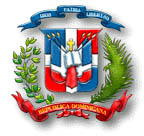 República Dominicana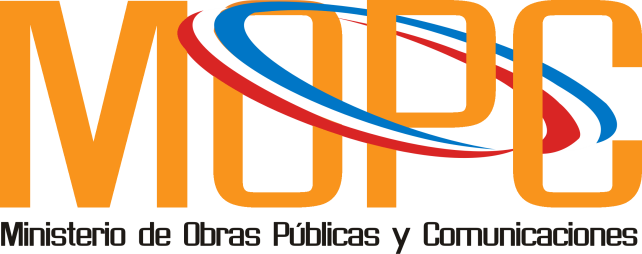 Oficina de Transparencia y Acceso a la Información PúblicaInforme General  de la Oficina de Acceso la InformaciónEnero-Diciembre 2013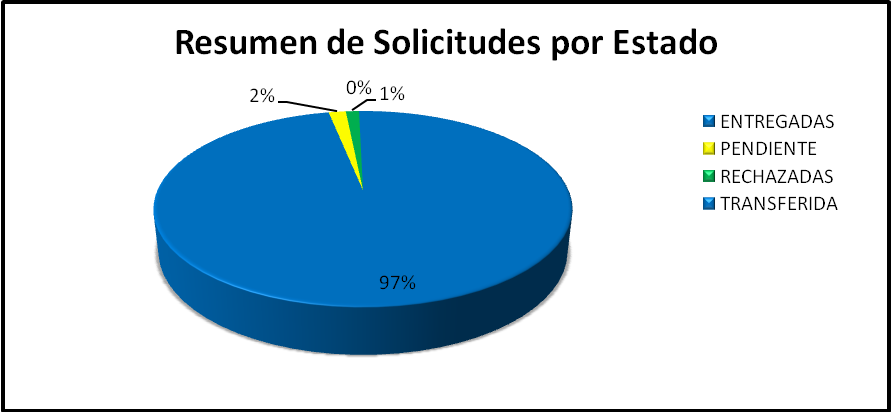 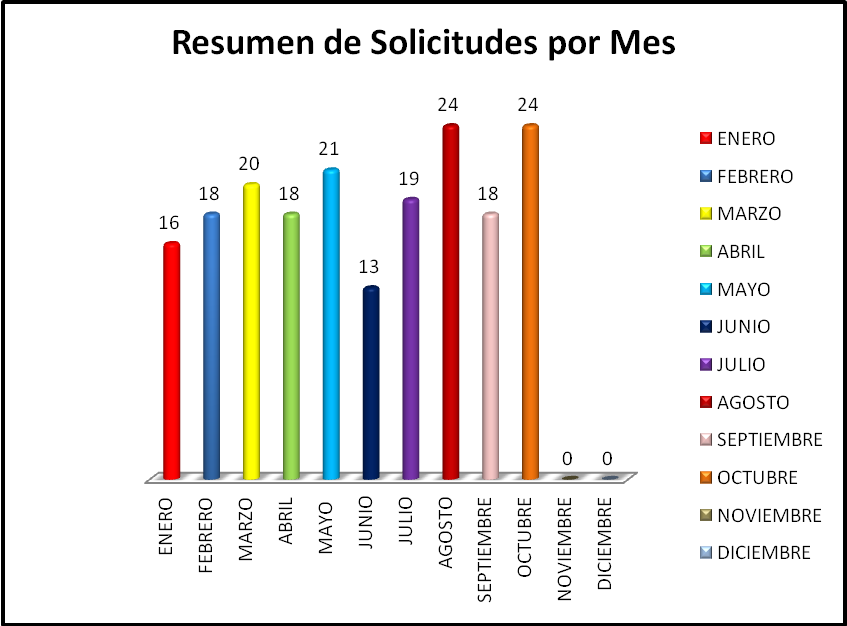 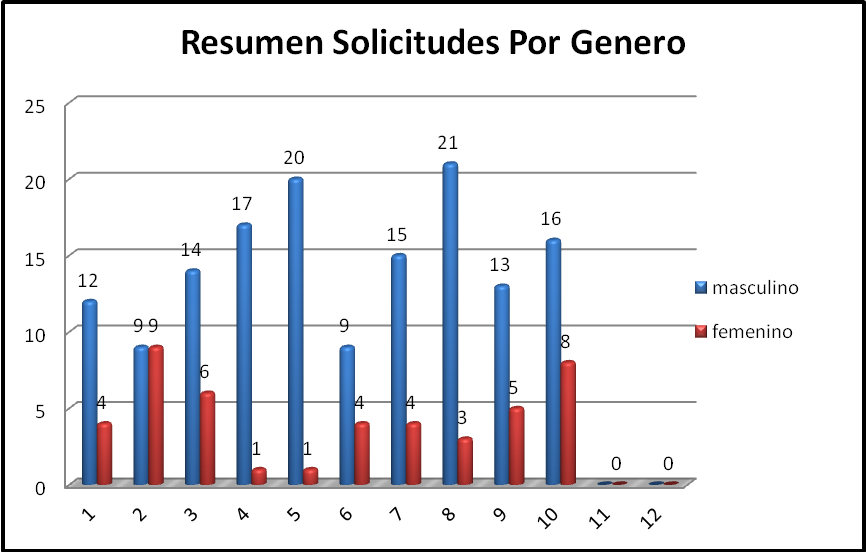 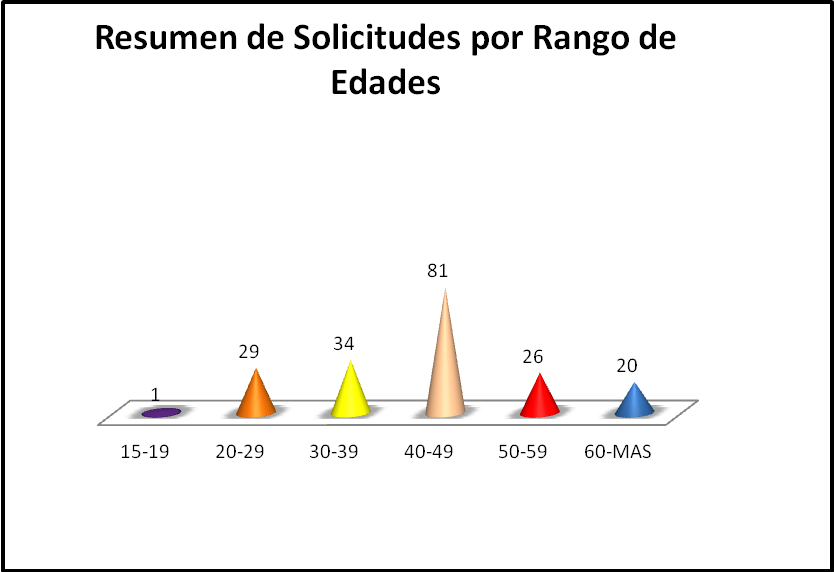 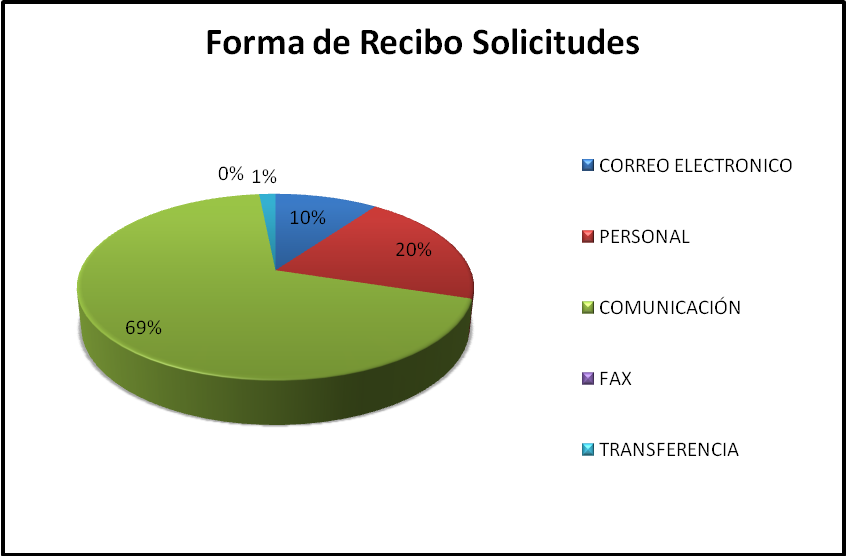 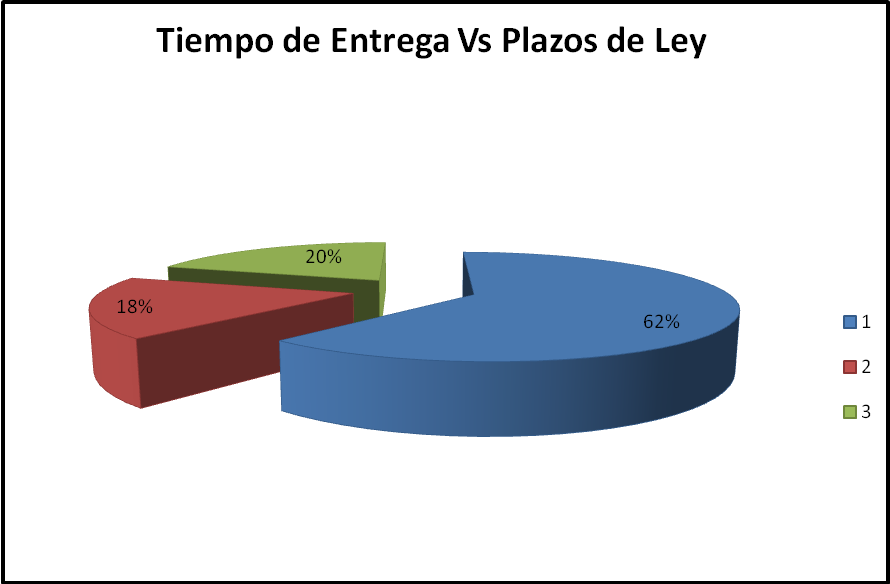 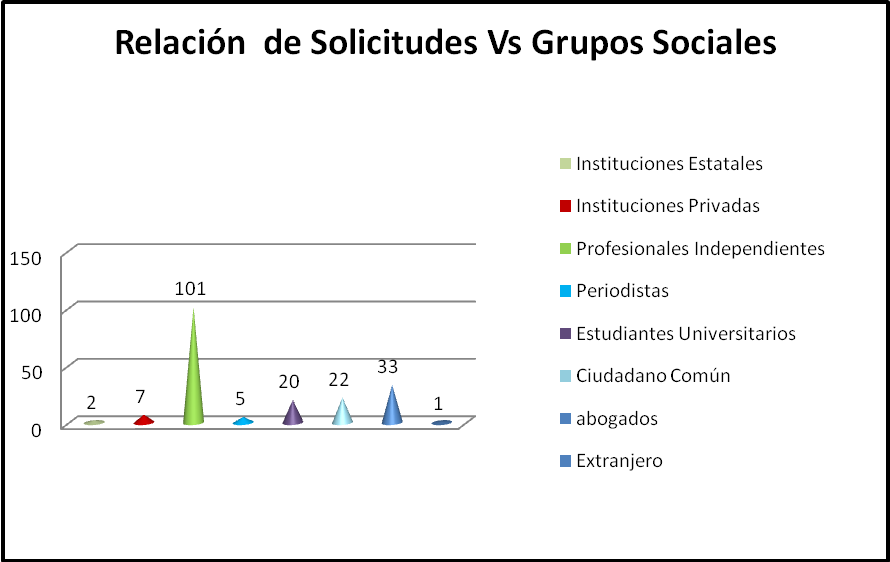 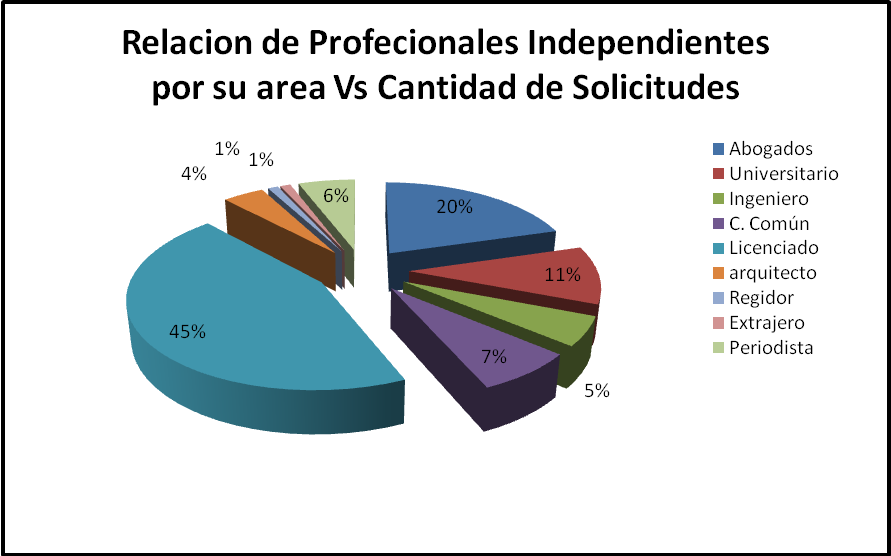 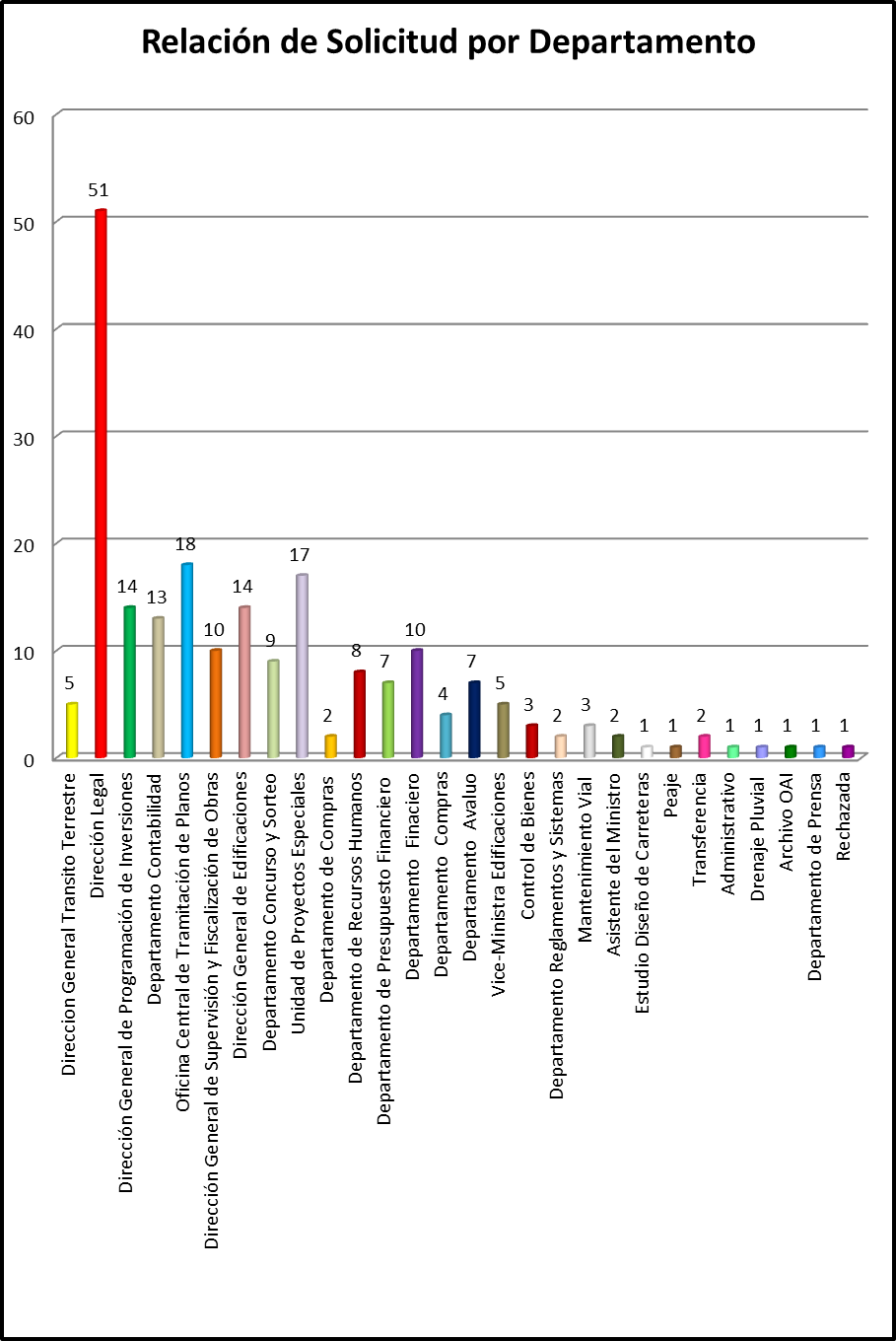 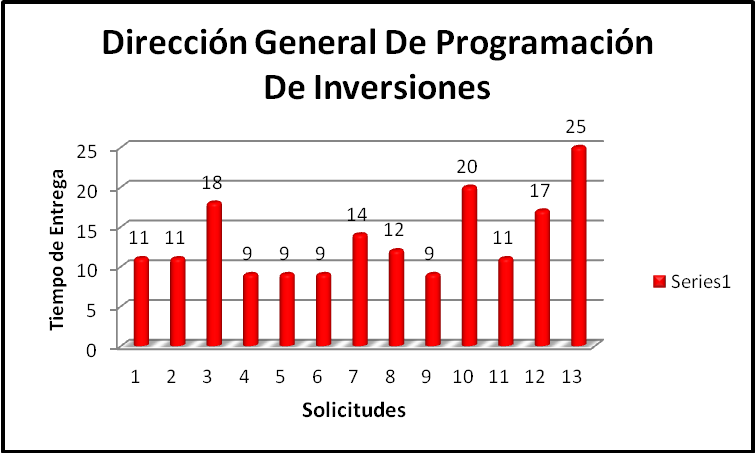 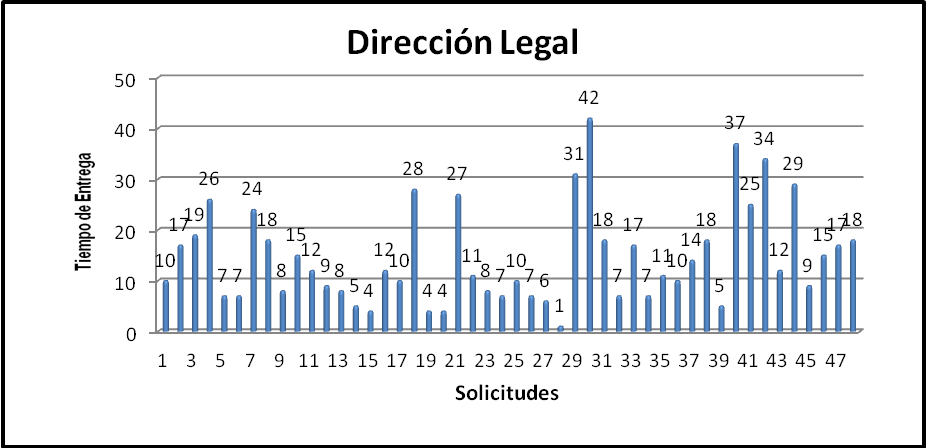 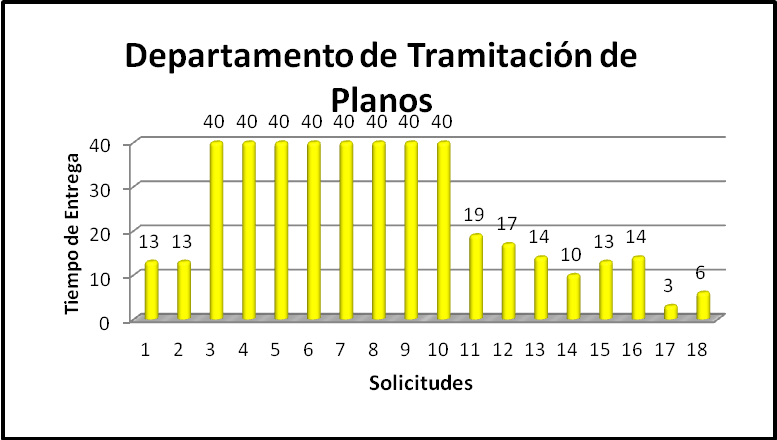 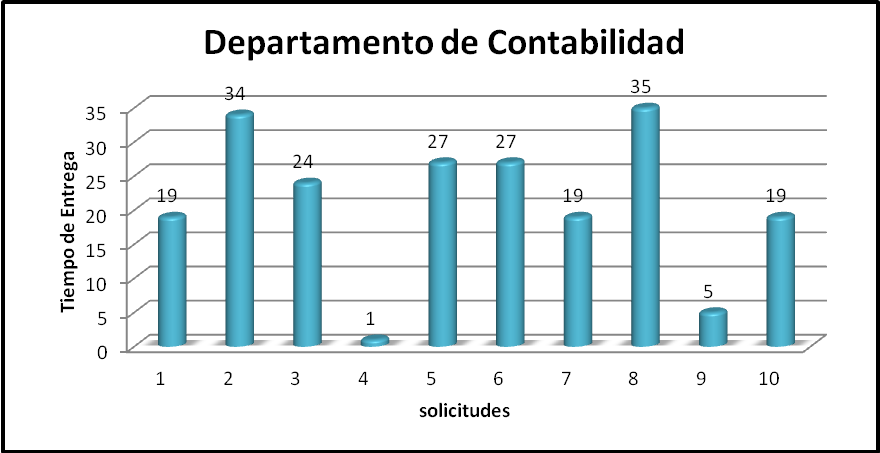 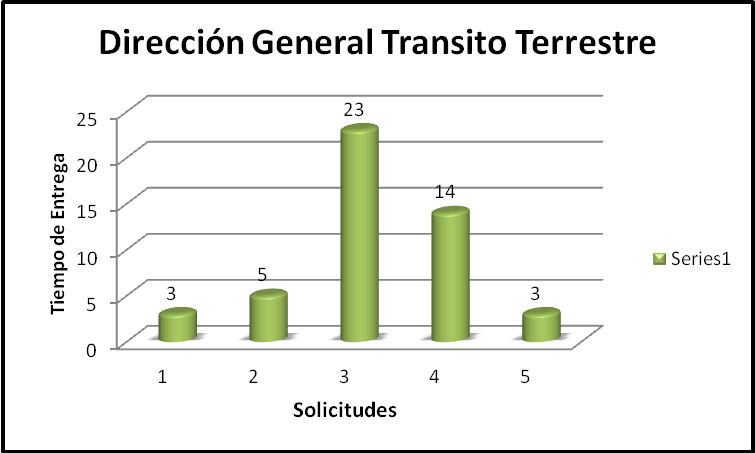 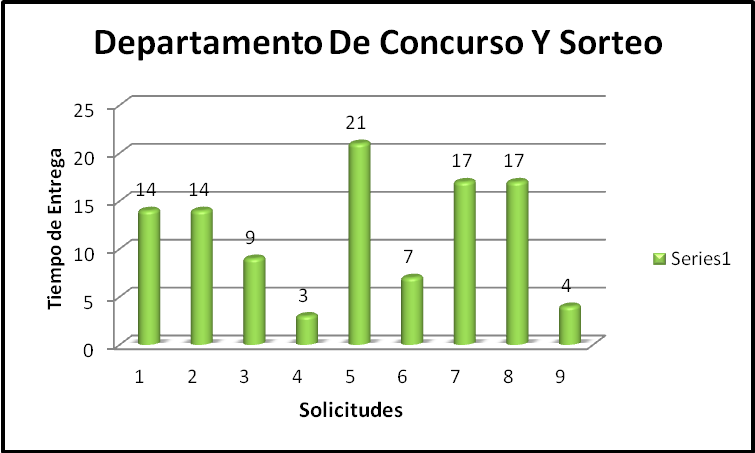 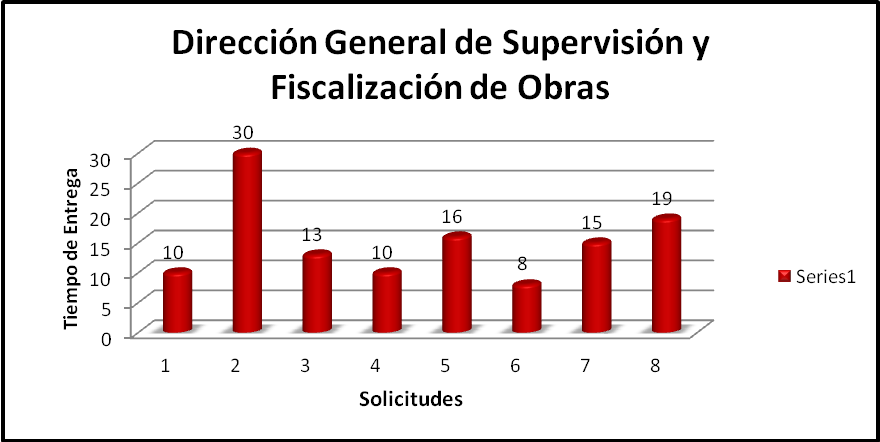 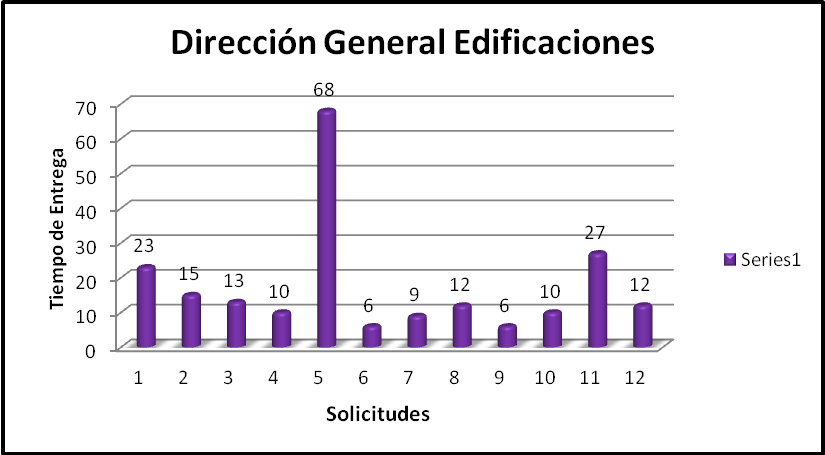 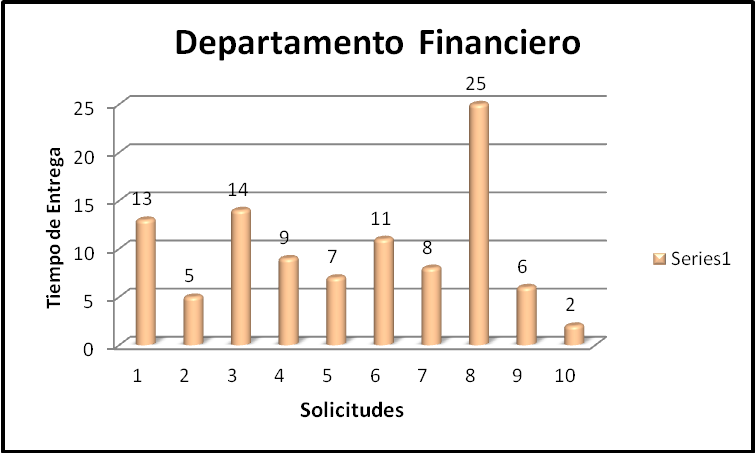 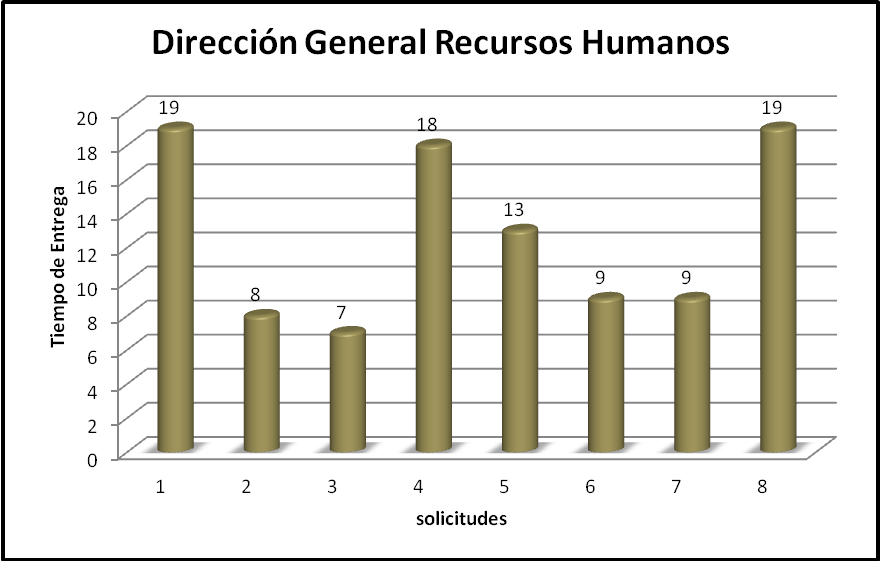 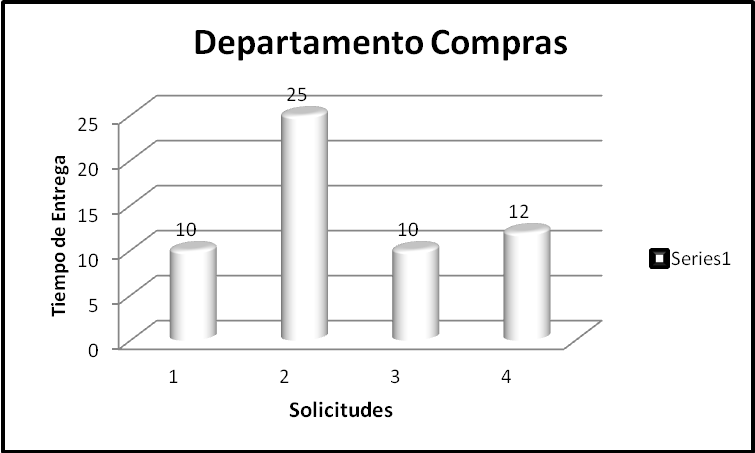 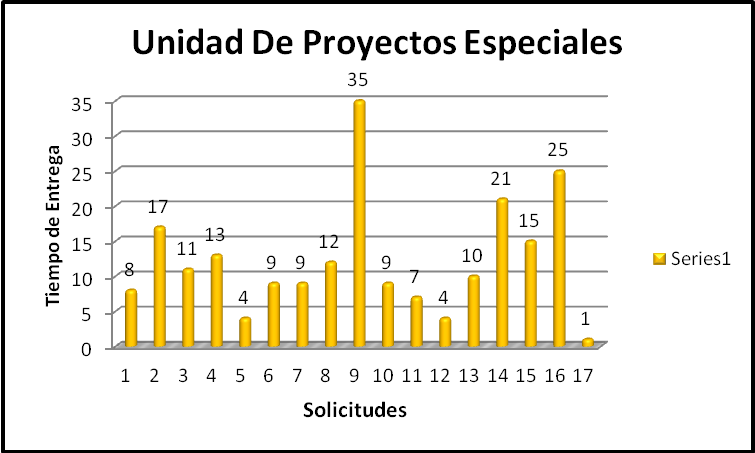 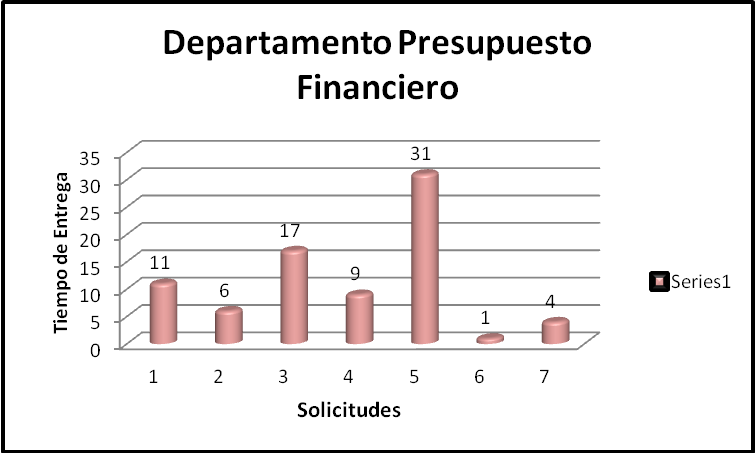 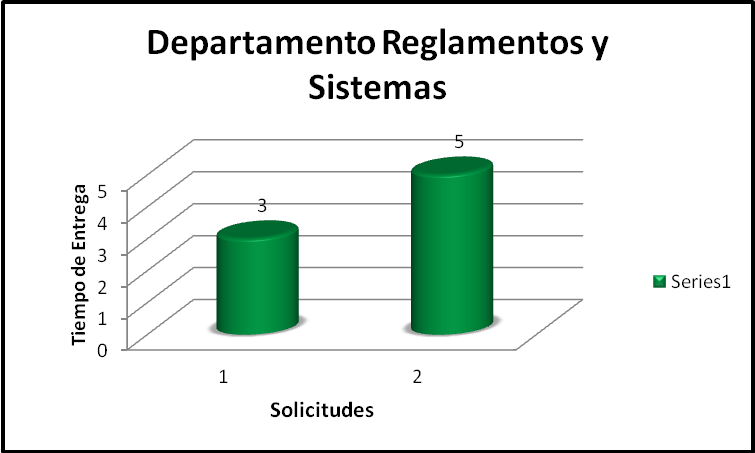 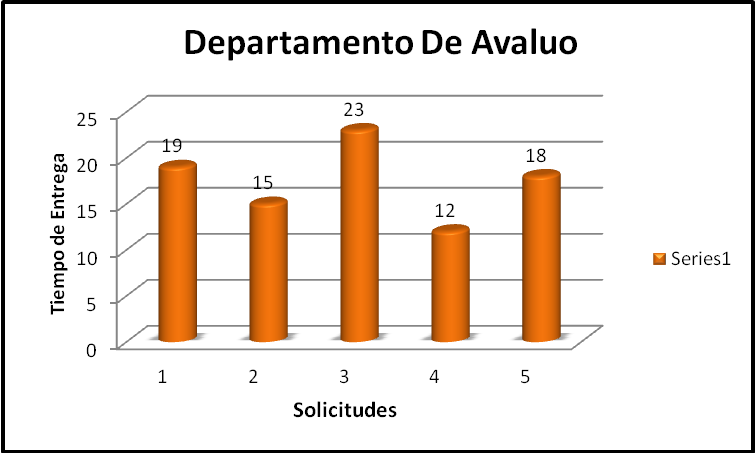 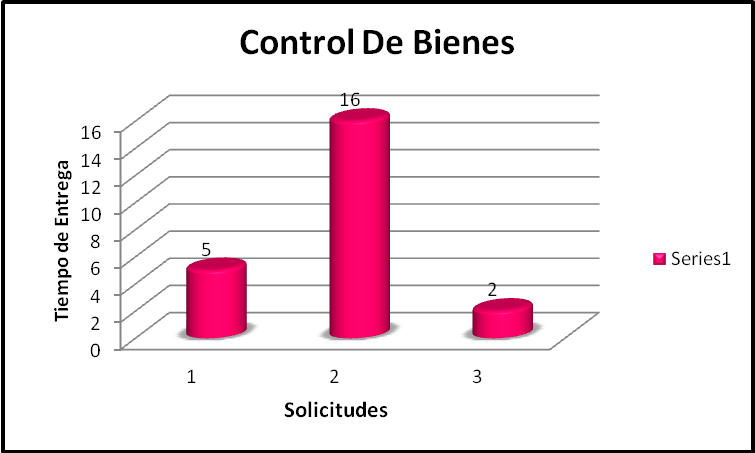 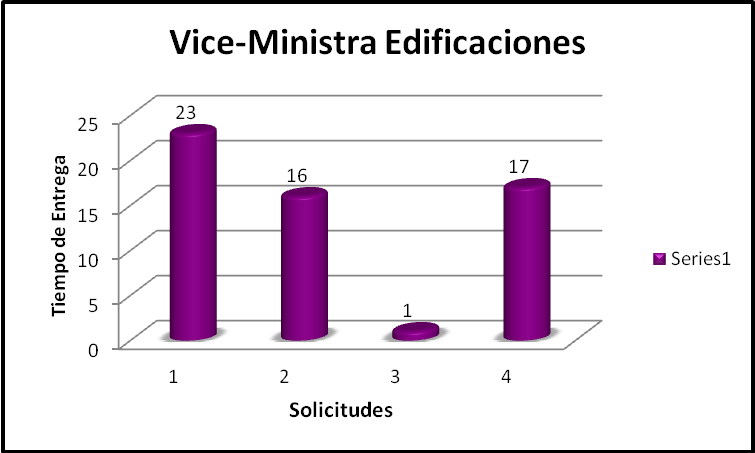 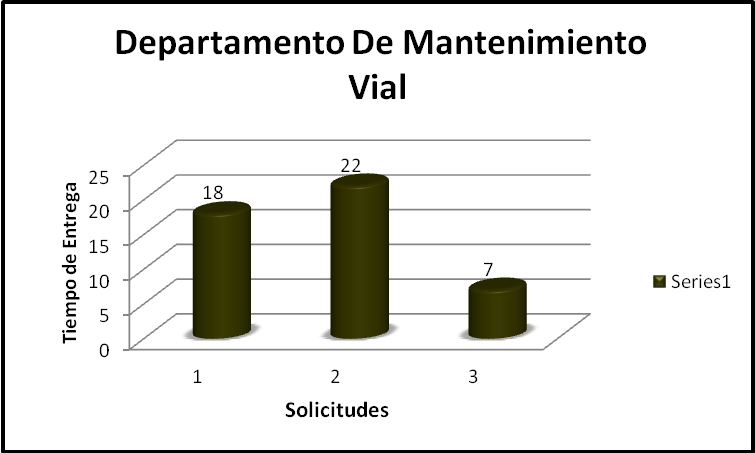 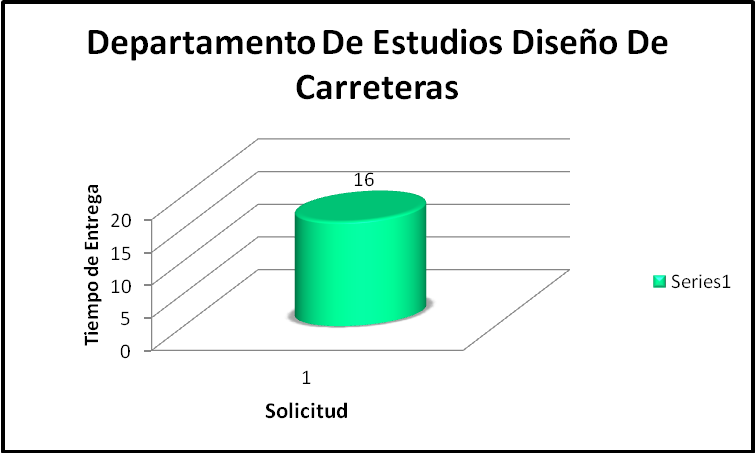 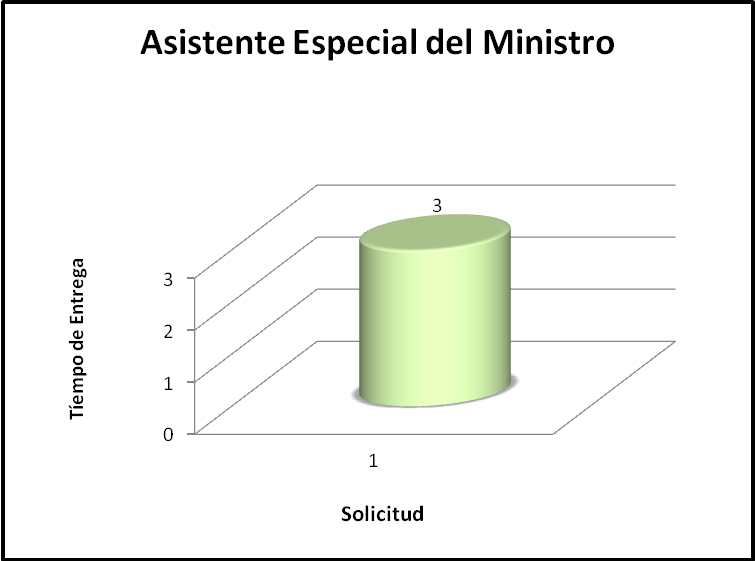 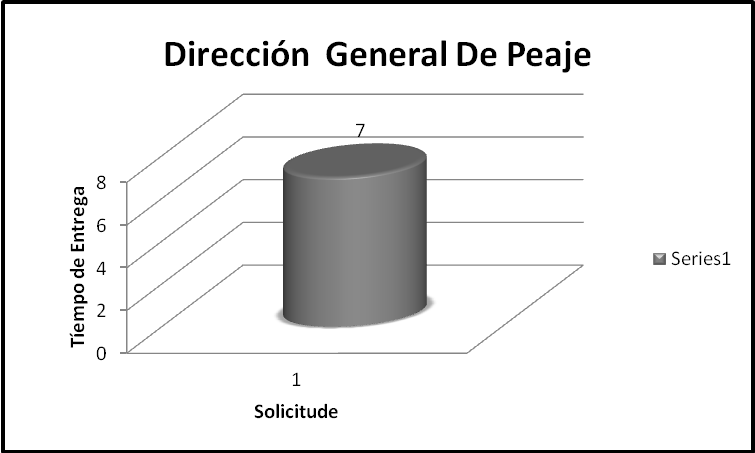 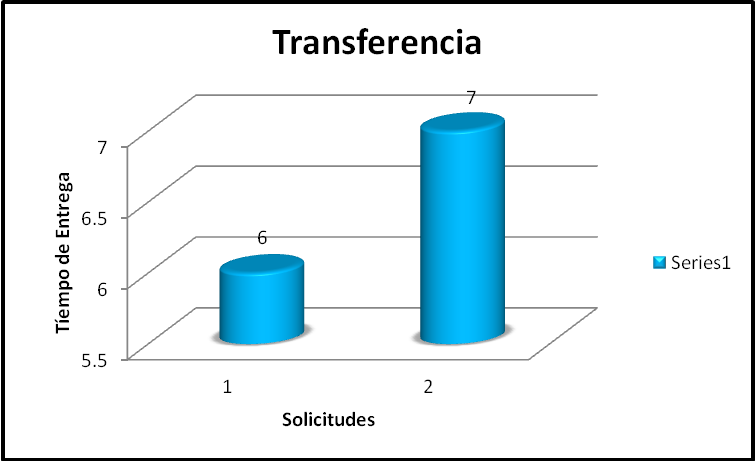 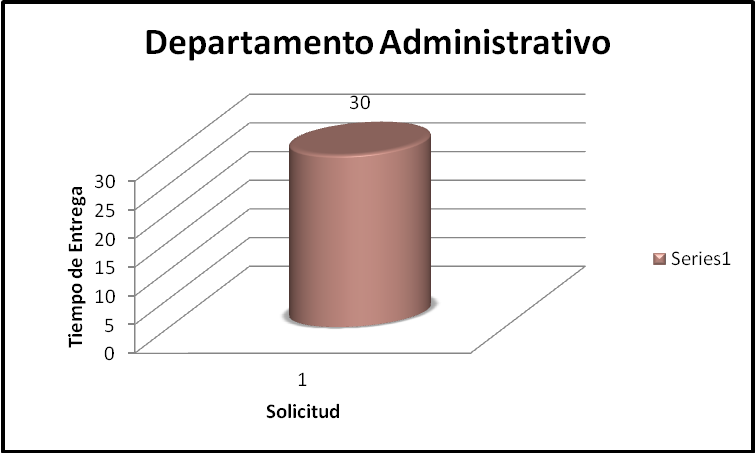 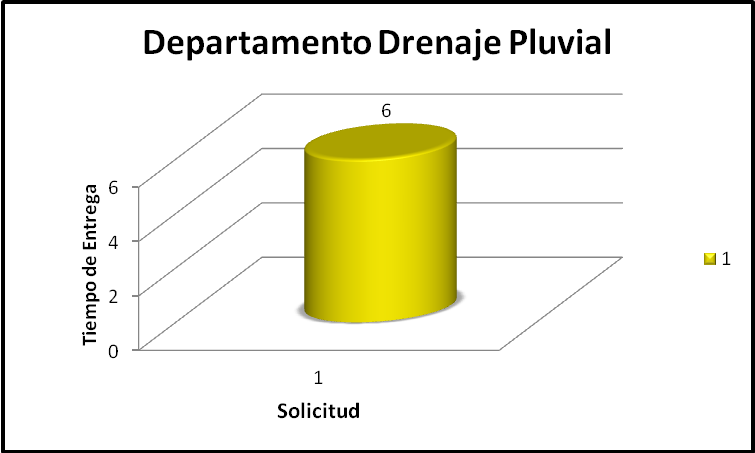 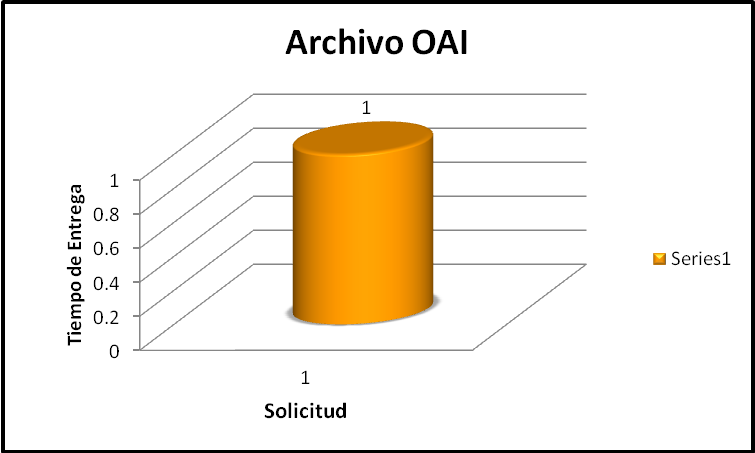 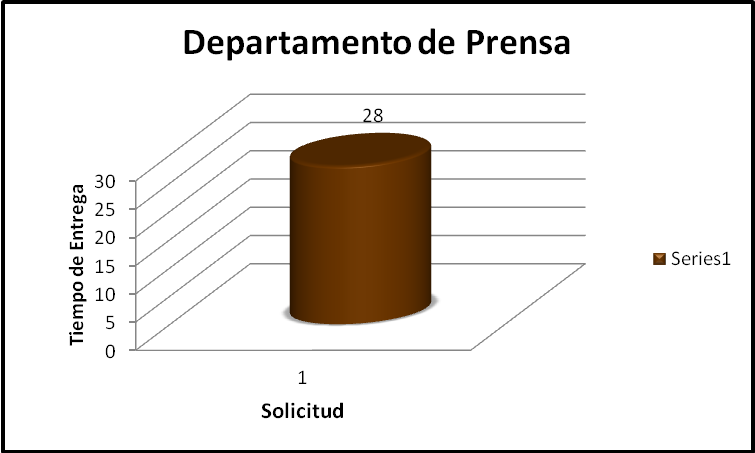 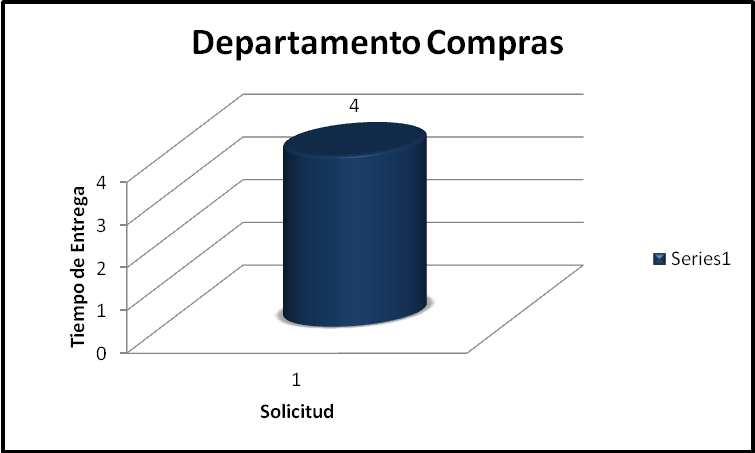                      SITUACIÓNENTREGADAS PENDIENTERECHAZADASTRANSFERIDATOTALCANTIDADES 79213103818%96.821.591.220.37100.00MESESCANTIDAD DE SOLICITUDESENERO16FEBRERO18MARZO20ABRIL18MAYO21JUNIO13JULIO19AGOSTO24SEPTIEMBRE18OCTUBRE24NOVIEMBRE-DICIEMBRE-TOTAL 191MESESFEMENINOMASCULINOTOTALENERO41216FEBRERO9918MARZO 61420ABRIL11718MAYO12021JUNIO4913JULIO41519AGOSTO32124SEPTIEMBRE51318OCTUBRE81624NOVIMBRE---DICIEMBRE---TOTAL45146191INTERVALOFRECUENCIA15-19120-292930-393440-498150-592660-MAS20TOTAL191CORREO ELECTRONICO199.9  %PERSONAL3819.9 %COMUNICACIÓN13168.6 %FAX00.0 %TRANSFERENCIA31.6 %TOTAL191100 %Total de solicitudes recibidas en el periodo Enero-Diciembre 2013Solicitudes entregadas dentro del plazo de 15 días laborables según el Art. 8 ley 200-04Solicitudes entregadas dentro del plazo de prorroga excepcional (15+10=25)Solicitudes entregadas fuera de los plazos de leysolicitudes%solicitudes%solicitudes%solicitudes%19110011861.83518.33819.90Instituciones Estatales2Instituciones Privadas7Profesionales Independientes101Periodistas5Estudiantes Universitarios20Ciudadano Común22Abogados33Extranjero1Total191AbogadosUniversitarioIngenieroC. ComúnLicenciado.Arq.RegidorExtranjeroPeriodistaTotal39201014858221119120.4210.475.247.3344.504.191.051.055.76100.00Dirección General de Programación de InversionesSolicitudInformación solicitadaTiempo de entrega OAI20130106Los registros del volumen vehicular, de los siguientes tramos o carreteras del país.
-Autopista Duarte
-Carretera Controba-San Francisco- Nagua -Samaná -Carretera del Noroeste, Puerto Plata -Carretera del Este -Carretera del Sur del País11 días20130110En qué fecha y en virtud de qué disposición, escrita o verbal, el Ministerio de Obras Públicas, entregó, el cobro del peaje de la Autopista 6 de Noviembre, que une a Santo Domingo-San Cristóbal-Bani, a la empresa Dominicana de Vías Concesionadas DOVICON y, en particular, el funcionario que dispuso dicha entrega, así como copia de los documentos, que avalaron tal medida.11 días20130115Conteo Vehicular Bani- Azua y Azua a San Juan.18 días20130210Identificación de los tramos (Origen y Destino) que componen la red vial nacional REPÚBLICA DOMINICANA.                                                                                                                      Kilometraje por tipo de vía (Troncales, regional y local) que componen la red vial nacional REPÚBLICA DOMINICANA.9  días20130213Solicito Información sobre lo relacionado al Corredor Duarte en Santo Domingo  a cargo de la constructora ODEBRECHT: Específicamente los planos de los pasos a  desnivel, con todas las vista en plantacon sus medidas correspondientes en los  planos, (ya que el interés empresarial de esta solicitud estriba en la cantidad de concreto de estas obras) es decir: vista en planta y perspectiva: 
- Vista lateral
- Vista posterior 
- Vista superior 
- Vista inferior
Santo domingo Este (Elevados)
1-San Vicente de con carretera mella 
2-Charles de Gaulle con carretera mella
Puente
1- Av. Ecológica con Charles de Gaulle
Santo Domingo Oeste (Pasos a desnivel) y Túnel
1- 27 de febrero con Privada
2- 2 Túneles por debajo de la plaza de la bandera
3- 27 de febrero con Caonabo
También le solicito la misma información: de elevados que la constructora ECOCIVIL construirá en la cuidad de Santiago.
También lo relacionado con la CARRETERA BÁVARO-UVERO ALTO-MICHES-SABANA DE LA MAR, la construcción de un puerto turístico en Samaná, y obras que serán puntuales para el desarrollo turístico y económico de esa zona.  Y las diferentes vistas con sus medidas, y de los 10 nuevos puentes que se construirán en esta carretera.9 días20130302Tramo de carretera  Autopista el Coral especificaciones Generales de como se construyo (digital si es posible). 9 días20130305Información general del elevados de la Ortega y Gasset y 27 de febrero (costos, beneficios).14 días20130315Todas las obras Viales que están siendo ejecutadas 2010-2013.12  días20130518Flujo vehicular que tengan a nivel nacional, me sirve información de carreteras e información local.9  días20130521Copia certificada de los proyectos de solicitud Presupuestaria enviada por esta institución a la dirección general de presupuesto (GIGEPRES), para los presupuestos correspondientes a los años 2010, 2011, y 2012, de conformidad con la ley Orgánica de Presupuesto para el Sector Público y la Ley de Planificación e Inversión Pública.20  días20130703Datos de la red de carreteras, longitud de las vías  total zona urbana, zona rural y Autopistas de los años 2000,2001,2002,2003,2004,2005,2006,2007,2008,2009,2010,2011 y 2012.11 días20130705a) Una copia certificada de la base de la licitación celebrada el año 2002, mediante la cual resulto adjudicataria la Sociedad Comercial Compreca y/o el Ing. Héctor Then para obtener la contrata de la denominada vía Haina Boca Chica, todo esto conforme las declaraciones hecha a la prensa por el Lic. Castillo Terrero al anunciar dicha obra.
b) Del acta que se levanto  conforme a la ley donde se comprueba la adjudicación de la referida obra.
c) Un ejemplar del presupuesto elaborado por el Departamento de Planificación de Ministerio de Obras Públicas (MOPC) para ser ejecutado durante el año 2013, y sometido al Consejo de Ministros a los fines  de ser aprobado e incluido en el proyecto  de ley de Presupuesto y Gastos Públicos para posteriormente ser sometido al Congreso nacional.17 días20130917Información sobre el proyecto carretera Cibao-Sur tramo Ocoa-Cruce de Ocoa, se necesita fotografías, soporte digitales, todo sobre el proyecto. También de Cazabito- Constanza proyecto ya concluido, los planos.25 días201310161- ) Tipo de suelo de la zona de Boca Chica. 2- ) Sección Típica. 3- ) Conteo de tráfico (si es posible exactamente en el cruce de la autopista Las Américas y la l calle José Francisco Peña Gómez-frente a la estación de gasolina Shell). 4- ) De ser posible, facilitarles algún plano existente de un paso a desnivel alrededor de esa zona. PendienteDirección Legal SolicitudInformación solicitadaTiempo de entrega OAI20130101Copia del contrato comercial suscrito entre el Ministerio y la constructora  Odebretch s.a., en fecha 28 de abril de 2009, para la construcción  del proyecto Vial Duarte.10 días20130102Primero: El contrato  principal  y sus adendas intervenido entre ese Ministerio  y la empresa Sargent Petroleum, LTD, para el suministro de concreto asfaltico Ac-30, utilizado en la reparación y construcción de calles, avenidas y carreteras. Segundo: Relación de pagos realizados a la empresa Sargent Petroleum, LTD, con sus respectivas fechas y montos, desde el inicio de la ejecución  del o los referidos  contratos solicitado. 17 días201301031- ) Copias de todos los contratos de obras públicas firmados entre el 1ero. De enero y el 16 de agosto del año 2012.2- ) Las adendas o modificaciones que hayan sufrido los referidos contratos hasta la fecha de entrega  de la información.        19 días201301111- ) Copia del acuse de recibo en que figura el nombre  y la cedula de la persona que recibió cada uno de los cheques  emitidos a favor Jottin Cury & Asociados  en representación de Inmobiliaria Anatole por concepto de pagos de los terrenos ocupados para la construcción para la denominada autovía del este, la cual ocupo parte de las parcelas Nos. 218 y 219-A del Distrito catastral 6-1 del Municipio los llanos San Pedro de Macorís 2- ) Copia del contrato que le sirve de sustento a Jottin Cury & Asociados   para recibir dichos pagos a nombre de la compañía inmobiliaria y Anatole. 3- ) Copia del dorso de los cheques que fueron pagados a Jottin Cury & Asociados  en representación de Inmobiliaria Anatole, los cuales se anexan a la presente solicitud a los fines de observar el endoso y firmas de los mismo.26 días20130112Que nos expida una certificación  en la cual conste a cual persona, física o Moral, a la que le fue otorgada la concesión o contratación  de la Carretera  Cibao -Sur;7 días 20130113Que nos sea proporcionada una copia  de la documentación que conste en ese Ministerio (contrato y demás Accesorios, sin que la anterior mención sea limitativa) sobre la Concesión de la Carretera Cibao-Sur.7 días20130202Primero: Contrato de concesión de operaciones de los peajes  al consorcio DOVICON. 24 días20130203Primero: Los contratos principales y sus adendas intervenidos entre ese ministerio y las empresas que suministran el Concreto Asfaltico (AC-30), exceptuando el de SARGEANT PETROLEUM, LTD, ya suministrado satisfactoriamente.18 días20130205Copia del documento o contrato intervenido entre la sociedad comercial DEKOLOR, S.A., y ese Ministerio de Obras Públicas Y Comunicaciones.8 días20130207Nos expida copias de las comunicaciones dirigidas por el COLEGIO DOMINICANO  DE NOTARIOS, a ese ministerio, en la cual se designen notarios para la notarización  de los actos y contratos que se instrumentan en ese Ministerio, así como copia de los cheques pagados a dichos notarios  designados  de conformidad con lo dispuesto en artículo 11 de la ley 89-05 correspondiente a todo el año 2012,15 días20130212Le estamos solicitando el contrato renovado intervenido entre la sociedad comercial  DEKOLOR S.A. y ese Ministerio de Obras Públicas y Comunicaciones, de fecha Dos Mil Nueve (2009), renovado en esa  fecha.12 días20130215Copia certificada informe emitido por el Departamento  Legal, en fecha 14 de marzo 2008 para la aprobación  de planos  del Residencial   Edificio Aparta -Estudio  Celeste, Bloque B, Apartemente J-7-B  4ta planta Gazcue. 9 días20130306Copia del contrato adendum  II de fecha 28 de noviembre 2007 contrato No. 253-2007 suscrito entre el Ministerio de Obras Públicas y la sociedad comercial DEKOLOR S.A.,8 días20130311Copia del oficio 0232 de fecha 14 de Marzo  2013 emitido a la Directora Jurídica Selma Méndez a la Ing. Claudia Franchesca de Los Santos Vice Ministra de Edificaciones sobre la Torre Avanti.5 días20130317Copia del  contrato de la concesión de la carretera Santo Domingo Samaná. 4 días20130318Una relación del estado  o balance total de los valores pendientes de pagar a la fecha (Hacienda Las Rosas, C. por A. y de los sucesores Henríquez, respecto al pago de las parcelas  Nos. 200 y 199 D.C. 6 de Santiago, expropiada por el Estado Dominicano mediante decreto No. 194-4 d/f9 de marzo del 2004).12 días201303191- ) Copias de los contratos suscritos entre la compañía inversiones Manuel Cabrera y el señor Wilson Félix Reynoso Vargas. 2- ) copias del contrato de servicios profesionales de fecha 19 de diciembre del año 2007. 3- ) copias del contrato construcción de obras de fecha 16 de enero del año 2006. 4- ) copias de los cheques contentivos de abonos o pagos para la realización de dicha obra.10 días20130401(1)De los cheques pagados por concepto de honorarios a los  Notarios Públicos  que durante el año  dos mil doce (2012) notarizaron todos los contratos  o actos en la cual  ese Ministerio de Obras Públicas es parte; (2) Expedir  una relación de los notarios públicos  que en el año 2012 fueron contratados o designados por ese Ministerio para la notarización de los actos y contratos  en los cuales ese Ministerio es parte, con indicación de los montos  pagados a cada notario o notaria del Colegio Dominicano De Notarios .28 días20130409Copia de los ADENDUM IV Y V, en virtud del contrato renovado en fecha del año Dos Mil Nueve (2009), referente a la sociedad  Comercial DEKOLOR, S.A. y el MININITERIO DE OBRAS PUBLICAS Y COMUNICACIONES.4 días20130412Detalles técnicos de  terminación de la construcción del puente del Rio de Masipedro-Camino Vecinal Los Arroyos, Municipio de Bonao Mediante contrato No. 283-07 de fecha 28 de noviembre del 2007 y terminada el 1ero. De agosto del año 2012. a-) Contrató mediante el cual se ejecutó. 4 días20130417 Estado de cumplimiento de lo contratado con el proveedor, esto es si fue recibido ¨Satisfactoriamente¨ el trabajo por la institución.27 días20130505Primero: El contrato para construcción de la Avenida Circunvalación Santo Domingo que comprende Haina -Boca Chica. Segundo: Documentos que avalen el proceso de licitación de la referida obra.11 días20130507 Certificación donde conste la Constructora o Empresa que Construyó la Av. Chales de Gaulle o Av. Jacobo Majluta Azar, donde fueron utilizados para la construcción de la misma los terrenos  Propiedad del Fenecido Antonio De Paula cruz, correspondiente a la parcela No.80 dl dc.17, del Distrito Nacional.8 días201305081- ) Copia certificada del Estado Económico de la obra (camino) Vecinal Caribe/El Verde. (Contrato No.190/2007). 2- ) Certificación del monto pagado por el Ministerio de Obras Públicas en dicha obra por concepto de supervisión. 3- ) Copias certificadas de las cubicaciones correspondientes a la misma. 4- ) Certificación del aporte financiero recibido por el Ministerio de Obras Públicas como aporte del consejo provincial del Desarrollo de Monseñor Nouel. 5- ) Certificación del monto invertido por el Ministerio de Obras Públicas en la partida puente del presupuesto de dicha obra. 6- ) Certificación de los aportes del consejo provincial de Desarrollo a la partida puente de dicha obra.7 días201305123- Copia del contrato y, si existen, de las adendas, firmado entre el ministerio de obras públicas y el consorcio Compreinca-Alba Sánchez para la construcción de la carretera.  10 días20130513Segundo: Los contratos intervenidos, suscritos y firmados en el pasado y en la actualidad por el ministerio de obras Públicas, otorgándoles la adjudicación y concesión de la obra denominada Avenida Circunvalación de Santo Domingo, al Consorcio Compreica-Alba Sánchez.7 días20130603Copia del contrato entre el Ministerio de Obras y Dovicon, que devuelve al estado el control de los peajes en el complejo Viadom.6 días20130605Copia del acuerdo transaccional de recisión del contrato de concesión de DOVICON, donde  el Estado Dominicana acepta pagar 135 millones de dólares por concepto indemnización a la empresa DOVICON, así como hacer constar cantidad pagada hasta el momento y fechas para completar el pago de la referida indemnización.1 días20130504A) Que se nos informe si el Ministerio de Obras Publicas y Comunicaciones ha realizado transacciones comerciales con la empresa Corporación de asfaltos, S.R.L., y el ING. Rafael Antonio Genao Contreras. B) Copia de los contratos referentes a las transacciones  comerciales realizadas entre el Ministerio de Obras Publicas Y Comunicaciones, Corporación de Asfaltos, S.R.L. y el ING. Rafael Antonio Genao Contreras, fallecido.31 días20130606La licitación y contratos de adjudicación de los trabajos de túnel de la ciudad de Santiago, el parque central de la misma ciudad y lo relativo al reinicio de los trabajos de  la denominada circunvalación norte.42 días20130607La licitación y contrato de adjudicación de los trabajos para la reparación y ampliación de la carretera San Pedro de Macorís-Romana, anteriormente concesionada a la empresa CODACSA.18 días20130612Solicitud de compañías o ingenieros que en la actualidad estén prestando servicio el Ministerio de Obras Públicas y Comunicaciones.7 días20130705a) Una copia certificada de la base de la licitación celebrada el año 2002, mediante la cual resultó adjudicataria la Sociedad Comercial Compreca y/o el Ing. Héctor Then para obtener la contrata de la denominada vía Haina Boca Chica, todo esto conforme las declaraciones hecha a la prensa por el Lic. Castillo Terrero al anunciar dicha obra.
b) Del acta que se levantó  conforme a la ley donde se comprueba la adjudicación de la referida obra.
c) Un ejemplar del presupuesto elaborado por el Departamento de Planificación de Ministerio de Obras Públicas (MOPC) para ser ejecutado durante el año 2013, y sometido al Consejo de Ministros a los fines  de ser aprobado e incluido en el proyecto  de ley de Presupuesto y Gastos Públicos para posteriormente ser sometido al Congreso nacional.17 días20130709Acuerdo amigable sostenido por ese Ministerio con la empresa Dominicana de Vías Concesionadas (DOVICON).
La información que solicitamos es la que sustento el arreglo entre el Ministerio de obras Públicas  y Comunicaciones y Dovicon, para el pago de los 135 Millones de dólares. También solicitamos el programa de pagos que se realizara por parte del Ministerio de Obras Públicas a la empresa Dovicon.
En caso de que el Ministerio de Obras Públicas haya realizado una auditoria de la inversión realizada por Dovicon, les pedimos que nos remitan un copia de esa auditoría y la forma que se determinó que esa empresa realizo inversiones por ese monto.7 días20130711Certifique si la suscribiente es beneficiaria o no, de cualquier tipo de contrato de construcción, venta o prestación de servicios con el Estado  dominicano, a través del Ministerio de Obras Publicas y Comunicaciones. En el caso de que si exista algún contrato(s) con su institución gubernamental, por favor remitir copias del o los contratos.11 días20130713La cantidad total exacta de maestros constructores de obras registrados a los cuales el ministerio le han expedido una licencia, que les permite ejercer este oficio en la construcción, les pido que separen la estadística de los maestros que residen y trabajan en Haina con respecto a la de todo el resto del país. Si tienen el dato por género, es decir cuántas mujeres y cuantos hombres tienen certificación10 días20130715Información de la fecha de remisión del contrato de concesión a la empresa AUTOPISTA DEL NORDESTE C. por A. hacia la consultoría del Palacio Nacional; contrato firmado por las partes actuantes,  en fecha 18 de julio del año dos mil uno (2001).14 días20130802Los Contratos de ejecución de obras intervenidos entre el Ministerio de Obras Públicas y Comunicaciones y la empresa Acero Estrella.18 días20130805Información  anexa5 días20130806Decreto que declara de utilidad Pública toda la margen de la Autopista Duarte comprendida entre el Municipio de Los Alcarrizos hasta Pedro Brand.37 días20130812La lista de todos los contratos licitados y no licitados, firmados y ejecutados por dicho Ministerio entre mayo y agosto de 2012.25 días20130818Copia certificada del reglamento  o resolución que enmarca las normativas mediante las cuales  se basan en aceptar o rechazar el otorgamiento de una autorización  para la instalación  de expendio de combustibles (gasolina y Planta de G.L .P).34 días20130822Copia de contratos  obras y de qué  tipo, monto el Año de adjudicación si están vigente a nombre Marcio Oriolys Mejia Buteen portador de la cedula 012-0011361-9.12 días20130823A ) Copia de los contratos de Ejecución de Obra para la reconstrucción de la Carretera Los Olivares- Las Mercedes en la Provincia Pedernales, con excepción del contrato  No. 180-2012 de fecha 21 del mes de noviembre del  2012 suscrito entre ese Ministerio y el  ING. SAMUEL TEJEDA GARCIA; B ) Copia de los Contratos de Ejecución de Obra suscritos por ese Ministerio para la construcción de la obra vial  Cruce de Ávila- Las Mercedes, Provincia Pedernales; C ) Para el hipotético caso de que esta obra no haya sido contratada, que en ese tenor dicho Ministerio proceda  a hacérmelo Contar por escrito.29 días20130905Si el señor Víctor Javier Mateo Cedula No. 012-0075019-6 Ing. civil código No. 14299 tiene contrato  vigente con esa institución.9 días20130910Expediente de Contratación Pública MOPC-CD-48/2013.Pendiente 20130913Copia de los contratos suscritos en el periodo Mayo-agosto del 2012. También necesitamos saber, en cada caso específico, si se realizó licitación pública, registrada, un sorteo de obras, una contratación directa, o una comparación de precios.15 días201310021- Informe detallado de la carretera  Caribe el Verde, Bonao, provincia monseñor Nouel 2-construccion del puente sobre el rio Masipedro, camino vecinal los Arroyos-Masipedro, municipio Bonao. 3- Reconstrucción y asfalto de la carretera Jayaco, desde el km. 99 hasta el km. 103.50, municipio Bonao. 4- Construcción y reconstrucción de las calles, avenidas aceras y contenes  del Barrio Puerto rico, Municipio Maimón. 5- Reconstrucción del camino carretero LOS LOCOS, calle principal de la comunidad de Jayaco, municipio Bonao. 6- Reconstrucción y asfalto de la carretera Rincón de Yuboa, municipio de Piedra Blanca17 días20131009Copias de todos los contratos emitidos a favor de la Razón Social Ingenieros Liberato & Asociados, S.R.L. y/o del Ing. Miguel Aníbal Liberato Rosario y Certificación del Modo de Contratación.18 días 20131014a.) Copia de los contratos concertados con la empresa PETROLEX;
b.) Identificación completa las obras o servicios a su cargo: 
c.) Fecha de contratación de los servicios de la empresa;
d.) Información de los presupuestos (montos estimados) de costos de los referidos trabajos o servicios;
e.) Información sobre órdenes tramitadas y facturas emitidas por dicha empresa;
f.) Información de la cantidad de dinero del estado dominicano pagado a dicha entidad.Pendiente20131015a.) Copia de los contratos concertados con la empresa INVERSIONES TITANIO;
b.) Identificación completa las obras o servicios a su cargo: 
c.) Fecha de contratación de los servicios de la empresa;
d.)Información de los presupuestos (montos estimados) de costos de los referidos trabajos o servicios;
e.) Información sobre órdenes tramitadas y facturas emitidas por dicha empresa;
f.) Información de la cantidad de dinero del estado dominicano pagado a dicha entidad.Pendiente 20131019Información contenida en oficio recibido,Pendiente 20131020Detalles de los desembolsos que esta la fecha hecho la institución a los contratistas que recibieron las 23 obras, otorgadas el año pasado durante el proceso de transición, es importante que la información contenga las fechas, cheques o cualquier pago realizado de cuya existencia da cuenta los contratos suscritos a los que accedimos por esta misma vía.Pendiente Departamento de Tramitación de PlanosSolicitudInformación solicitadaTiempo de entrega OAI20130216Solicitud de certificación de la licencia de construcción  No. 348-A D/f  29/9/98 y uso de suelo.13 días20130415Copia certificada de la Resolución o Licencia No. OCTP-093-2010, de fecha 25 del mes de febrero del año 2010, emitida por dicha entidad con motivo del desarrollo del proyecto Residencial Sueño Caribeño, Ubicado en el Municipio de Boca Chica. Y copia del título del terreno si fuese posible 13 días20130307 Copias certificadas  de cualquier permiso, licencia, resolución, planos, denuncias  y/o sanción, que hayan sido expedidas, impuestas o depositadas por ante ese Ministerio  con relación al HOTEL PINAR DORADO, ubicado en Municipio de Jarabacoa, Provincia La  Vega. 40 días20130308 Copias certificadas  de cualquier permiso, licencia, resolución, planos, denuncias  y/o sanción, que hayan sido expedidas, impuestas o depositadas por ante ese Ministerio  con relación al Proyecto Eco-Turístico RANCHO BAIGUATE, ubicado en Municipio de Jarabacoa, Provincia La  Vega. 40 días20130309 Copias certificadas  de cualquier permiso, licencia, resolución, planos, denuncias  y/o sanción, que hayan sido expedidas, impuestas o depositadas por ante ese Ministerio  con relación al Proyecto Eco-Turístico RANCHO MARACAS, ubicado en Municipio de Jarabacoa, Provincia La  Vega. 40 días20130403 Copias certificadas  de cualquier permiso, licencia, resolución, planos, denuncias  y/o sanción, que hayan sido expedidas, impuestas o depositadas por ante ese Ministerio  con relación al HOTEL CABANA PINAR DORADO, ubicado en Municipio de Jarabacoa, Provincia La  Vega.40 días20130404 Copias certificadas  de cualquier permiso, licencia, resolución, planos, denuncias  y/o sanción, que hayan sido expedidas, impuestas o depositadas por ante ese Ministerio  con relación a la sociedad INVERSIONES LLABAREAS, SRL., operadora del proyecto Eco-Turístico RANCHO MARACAS, ubicado en Municipio de Jarabacoa, Provincia La  Vega.40 días20130405 Copias certificadas  de cualquier permiso, licencia, resolución, planos, denuncias  y/o sanción, que hayan sido expedidas, impuestas o depositadas por ante ese Ministerio  con relación a la sociedad PROMOCIONES Y PROYECTOS TURISTICOS, C. POR.A., operadora del HOTEL PINAR DORADO, ubicado en Municipio de Jarabacoa, Provincia La  Vega.40 días20130407Copias certificadas  de cualquier permiso, licencia, resolución, planos, denuncias  y/o sanción, que hayan sido expedidas, impuestas o depositadas por ante ese Ministerio  con relación al  Proyecto Eco-Turístico ARROYO MARACA CONTRY CLUB; ubicado en Municipio de Jarabacoa, Provincia La  Vega.40 días20130408 Copias certificadas  de cualquier permiso, licencia, resolución, planos, denuncias  y/o sanción, que hayan sido expedidas, impuestas o depositadas por ante ese Ministerio  con relación a la sociedad INVERSIONES  LLABANERAS, SRL.,  operadora del Proyecto Eco-Turístico ARROYO MARACA CONTRY CLUB; ubicado en Municipio de Jarabacoa, Provincia La  Vega.40 días20130708Certificación de existencia de trámite o emisión de Licencia de construcción, del proyecto denominado ¨SECOYA NATURAL GAS¨ el cual consiste en la instalación  de  una estación de gas natural, en el sector  Nibaje de Santiago de Los Caballeros, a cargo de la Constructora Alex; el cual inicio su construcción y está siendo transformado en una estación mixta de GLP y Gas Natural. -Copia de la licencia de construcción, si existe.19 días20130710Copias certificadas de cualquier permiso, licencia, resolución, planos, denuncias y/o sanción, que hayan sido expedidas, impuestas o depositadas por ante el ministerio con relación a la sociedad RANCO BAIGUATE, C.POR A., operadora del proyecto HOTEL RESORT (BOTON VERDE), ubicado en el municipio de Jarabacoa, Provincia La Vega.17 días20130808Certificación en donde se haga constar si el proyecto de Estación o Bomba de Gasolina Sunnix que se ha iniciado en el Km. 7 de la Carretera Mella, (Casi Frente a Mega centró), santo domingo Este, cuenta con la aprobación  de los planos correspondientes, así como también el permiso de enterramiento de Tanques,  o si existe alguna autorización de este Ministerio con relación a este proyecto.14 días20130817Que tengáis a bien emitir una copia de la licencia de construcción No. 07380 de fecha 22 de mayo del 2013 expedida en favor de la Sra. Seidy Margarita Payano Pérez, No 223-0102241-8, Autorización para la construcción del Proyecto Carelys II.10 días20130902Certificación sobre status actual de la construcción de la Torre ¨SHALOM III¨ a)- La aprobación total de los planos sometidos por los constructores/dueños. b)-Si cuenta con las licencias y permisos correspondientes que debe otorgar el MOPC. c)- Si cumple con la Ley 687 y  los Reglamentos R-031 y R-032. c)- Si las escaleras de EMERGENCIA han sido aprobadas tal y como se encuentran en la actualidad, en las fachadas exteriores laterales utilizando estructuras metálicas, y, d)- Si el MOPC ha procedido a paralizar, en algún momento, los trabajos que  se han estado ejecutando en dicha obra.33 días20130904Copia de la licencia de construcción No.56987-A,  otorgada por la Oficina Central de Tramitación de Planos del Ministerio de Obras Públicas y Comunicaciones, mediante certificación No. 02146 de fecha 15 de junio del 2008 y copia a su vez de esta certificación. 14 días20131004Con relación al ante-proyecto torre de plata, expediente 58-30/2012 solicitarle certificación haciendo constar lo siguiente que a la fecha el proyecto, no cuenta con la licencia de construcción.3 días20131013Planos de la nueva sede del ayuntamiento de Santo Domingo Este, Si es posible en formato digital6 díasDepartamento de ContabilidadSolicitudInformación solicitadaTiempo de entrega  OAI201301033- ) Los valores avanzados o pagados con cargo  a dichos  contratos, incluyendo la fecha de cada avance o pago.19 días20130203Segundo: Relación de pagos realizados a las empresas, con sus respectivas fechas y montos, desde el inicio de la ejecución  de los referidos  contratos  solicitados.Tercero: Las facturas correspondientes a los pagos realizados por el ministerio a todas la empresas que suministran  el Concreto Asfaltico (AC-30), incluyendo las facturas correspondientes a SAGEANT PETROLEUM, LTD. 34 días20130304Certificación en la cual se consigné la relación de los pagos y copias de cheque realizados por esa institución a la siguiente persona: 1- Proyectos de playa S.A  2-Señora María de los Ángeles Barceló Salas, propietaria de la parcela # 355-B-1-M-1 del Distrito Catastral # 6/5 del municipio de los Llanos San Pedro de Macorís. 3- Inmobiliaria Anatole S.A propietaria de las parcelas Nos 218 y 219-A del Distrito Catastral  # 6/5 del municipio de los Llanos San Pedro de Macorís.   24 días20130416El estado económico a la fecha actual, del proyecto CV-002-05 Reconstrucción Camino Vecinal Aguas Amargas-El Lobo- La Bastida, Azua. Del Contratista Constructora Jordaca C. por A. y/o Ing. Porfirio Dante Castillo Soto.1 días20130417Estado Económico a esta fecha del trabajo contratado para los trabajos de equipamiento de Sonido, Música Ambiental, Sistema de proyección, Edición, Grabación en el edificio sede de la Suprema Corte de Justicia y Procuraduría General de la República., proveedor: Abastos Servicios, C. Por. A por un valor  de RD $ 77, 976,273.99 el estado de cumplimiento de lo contratado con el proveedor, esto es si fue recibido ¨Satisfactoriamente¨ el trabajo por la institución.27 días20130417Estado Económico a esta fecha del trabajo contratado para los trabajos de equipamiento de Sonido, Música Ambiental, Sistema de proyección, Edición, Grabación en el edificio sede de la Suprema Corte de Justicia y Procuraduría General de la República., proveedor: Abastos Servicios, C. Por. A por un valor  de RD $ 77, 976,273.99 27 días201305161- )  ¨Declaración Jurada Patrimonial¨, de TODOS los funcionarios que corresponda a la Ley  vigente  No. 82-79, Funcionarios Actuales o No, desde el 1 Enero del 2005 al 31 de Diciembre del 2012.  2- ) ¨Estados de cuenta de la deuda pública, sus vencimientos  y pagos¨. En este sentido quiero saber cuáles son las cuentas que quedaron pendientes de pago al cierre de fin del año 2012, a los diferentes suplidores y proveedores. Este detalle indicar Suplidor o Proveedor, Documento, Fecha del documento pendiente de pago, Moneda, Monto del Debido y Monto del Crédito, así como el Balance de pago pendiente  al 31 de diciembre 2012, Por otro lado necesito saber cuáles son las deudas que remitieron el Ministerio de Hacienda como deuda pública en los años 2010. 2011 y 2012, con los detalles previamente indicados. 19 días20130504C) Una relación de los pagos realizados por el ministerio de Obras Publicas Y Comunicaciones, Corporación de Asfaltado, S.R.L. y el ING. Rafael Antonio Genao Contreras, fallecido, durante los dos últimos años, o sea de abril del 2011 abril del 2013. D) Una relación de las sumas adeudadas y sus conceptos por el Ministerio de Obras Publicas y Comunicaciones  a la sociedad Corporación Asfaltos, S.R.L. y al ING. Rafael Antonio Genao Contreras, fallecido35 días20130712Copia del estado económico del contratista Empresa Jordaca, C XA., del contrato No.553-2004 de fecha 30/12/2004 y requerimos toda la documentación que pueda suministrar, del oficio No. 0521 del  29/03/2012 enviado a Crédito Público, por un monto total de RD$ 1,222,685.765 días20130811Certificar, la fecha de ingreso al Departamento de Contabilidad del expediente marcado con el número 3711, que corresponde a la solicitud de pago de la porción  de terrenos de la parcela no. 21-C-1-007.7506, propiedad del señor Jangle M. Vásquez, y que fueron  utilizados  en el trazado y construcción de la Carretera Santo Domingo-Rincón de Molinillo, Provincia de Samaná por la constructora Autopista del Nordeste.19 días20131014a.) Copia de los contratos concertados con la empresa PETROLEX;
b.) Identificación completa las obras o servicios a su cargo: 
c.) Fecha de contratación de los servicios de la empresa;
d.) Información de los presupuestos (montos estimados) de costos de los referidos trabajos o servicios;
e.) Información sobre órdenes tramitadas y facturas emitidas por dicha empresa;
f.) Información de la cantidad de dinero del estado dominicano pagado a dicha entidad.Pendiente20131015a.) Copia de los contratos concertados con la empresa INVERSIONES TITANIO;
b.) Identificación completa las obras o servicios a su cargo: 
c.) Fecha de contratación de los servicios de la empresa;
d.)Información de los presupuestos (montos estimados) de costos de los referidos trabajos o servicios;
e.) Información sobre órdenes tramitadas y facturas emitidas por dicha empresa;
f.) Información de la cantidad de dinero del estado dominicano pagado a dicha entidad.Pendiente20131020Detalles de los desembolsos que esta la fecha hecho la institución a los contratistas que recibieron las 23 obras, otorgadas el año pasado durante el proceso de transición, es importante que la información contenga las fechas, cheques o cualquier pago realizado de cuya existencia da cuenta los contratos suscritos a los que accedimos por esta misma vía.PendienteDirección General Tránsito TerrestreSolicitudInformación solicitadaTiempo de entrega OAI20130303Certificación  donde se haga constar el costo actual de la emisión  de los plásticos de la licencia de conducir, en virtud del contrato renovado en fecha del año Dos Mil Nueve (2009), referente a la Sociedad Comercial DEKOLOR, S.A.3 días201303201- ) Cantidad promedio de semáforos que se han instalado en la ciudad (por mes y/o tipo y/o zonas geográficas). 2- ) Densidad de instalación (relación cantidad de semáforos por metros de calles o avenidas). 3- ) Tipos de semáforos usados y/o instalados. 4- ) Estadísticas de instalación.  5- ) Tipos de controles empleados sobre los semáforos (manual, automatizado).5 días20130608Cantidad de licencias Conducir que se vencen diario y cantidad promedio que es renovada.23 días20130820Volumen de Transito TMDA (Aforo) específicamente en el tramo de carretera que da inicio en la bifurcación de la avenida 6 de noviembre hacia la prolongación 27 de Febrero, terminando en la intersección de la Isabela  Guiar con la prolongación 27 de Febrero.14 días20130906Conocer la fecha de emisión de la primera licencia de conducir a la señora Elsa Amarilis Duran Marte, con cedula de identidad 050-0005682-9.3 díasDepartamento Concurso y Sorteos SolicitudInformación solicitadaTiempo de entrega OAI20130108Listado de llamado a licitación, concurso, compras, gastos y resultados  del año  2011 y 2012. La identificación clara y precisa de los datos es que quiero saber cuántas y cuales licitaciones, concursos se realizaron, que compras se realizaron, con detalle de proveedor, rubros, modalidad de compras (Menores o No), concepto y fecha, en fin la mayor Cantidad de detalles posibles, y que gasto en dinero y resultado se obtuvo de todo lo anterior, para los periodos previamente citados.14 días 20130412Detalles técnicos de  terminación de la construcción del puente del Rio de Masipedro-Camino Vecinal Los Arroyos, Municipio de Bonao Mediante contrato No. 283-07 de fecha 28 de noviembre del 2007 y terminada el 1ero. De agosto del año 2012. 
d.-) Si  se hizo concurso a partir del 2011 para la continuación de la 2da etapa de terminación.14 días20130502Compañías que se están licitando en el sector construcción y cemento9  días20130511Carta de fianza con el listado de los maestros certificados por MOPC.3 días201305122-Los documento referentes a la licitación pública realizada en el 2002 por medio del cual se adjudicó la construcción de la obra de consorcio Compreica- Alba Sánchez. Que estos documento incluyan los término de la licitación, las propuestas técnicos económica de cada una de la empresa participante de ese concurso, copia de los registro mercantiles entregado por las empresa que conforman el consorcio Compreisa-Alba Sánchez y por el resto de las participante. Además, se le solicita el informe sobre los resultados de dicha licitación.21 días20130515Listado de ¨Llamado a licitaciones, concurso, compras,  gastos y resultas¨ del año 2011 y 2012. La identificación clara y precisa de los datos  es que quiero saber cuántas y cuales licitaciones, concurso se realizaron, que compras se realizaron, con detalle de proveedor, rubros, modalidad de compras (Menores o No), concepto y fecha, en fin la mayor cantidad de detalles posibles, que gasto en dinero y resultado se obtuvo de todo lo anterior, para los periodos previamente citados.7 días20130606La licitación y contratos de adjudicación de los trabajos de túnel de la ciudad de Santiago, el parque central de la misma ciudad y lo relativo al reinicio de los trabajos de  la denominada circunvalación norte.17 días20130607La licitación y contrato de adjudicación de los trabajos para la reparación y ampliación de la carretera San Pedro de Macorís-Romana, anteriormente concesionada a la empresa CODACSA.17 días20130610Lista de las empresas constructoras inscritas en MOPC.4 díasDirección General de Supervisión y Fiscalización de ObrasSolicitudInformación solicitadaTiempo de entrega OAI20130104Qué entidad pública o privada, realiza los trabajos de REHABILITACION de la Autopista  Puerto Plata Navarrete,  que está cubriendo el costo y cuál es el monto; igualmente los derrumbes  de la Autopista Duarte en la entrada Maimón, Piedra Blanca.         10 días 20130114Le solicito me envíen el total de obras que se han iniciado durante la gestión del actual Ministro Lic. Gonzalo Castillo, aclarando cuales se han completado, con el objetivo de plantear estrategias para proponer estudios sociales a la administración. 30 días20130412Detalles técnicos de  terminación de la construcción del puente del Rio de Masipedro-Camino Vecinal Los Arroyos, Municipio de Bonao Mediante contrato No. 283-07 de fecha 28 de noviembre del 2007 y terminada el 1ero. De agosto del año 2012. 
b.-) A nombre de quien se hicieron los pagos de las cubicaciones  a partir  del mes de septiembre del 2011.
c-).Monto de cubicaciones a partir del 2011, que fue la 2da etapa.13 días20130418El nombre de la empresa constructora que tiene a su cargo la responsabilidad de la construcción del Muro de contención del Rio Yubazo en la provincia San Cristóbal.10 días201305081- ) Copia certificada del Estado Económico de la obra (camino) Vecinal Caribe/El Verde. (Contrato No.190/2007). 2- ) Certificación del monto pagado por el Ministerio de Obras Públicas en dicha obra por concepto de supervisión. 3- ) Copias certificadas de las cubicaciones correspondientes a la misma. 4- ) Certificación del aporte financiero recibido por el Ministerio de Obras Públicas como aporte del consejo provincial del Desarrollo de Monseñor Nouel. 5- ) Certificación del monto invertido por el Ministerio de Obras Públicas en la partida puente del presupuesto de dicha obra. 6- ) Certificación de los aportes del consejo provincial de Desarrollo a la partida puente d dicha obra.16 días20130602El monto total que se invirtió en la construcción del ciclo-ruta de la avenida Anacaona. 8 días20130702Estado Económico: 1)- Proyecto CV-082-97, camino Vecinal La garita -Cabeza de Toro - Naranjito, Sánchez, Samaná. 2)- Proyecto CV-003-97, Camino Vecinal Sánchez - Milla Cuatro-El Guayabo - Loma del Yuna, Samaná. 3)- Proyecto CC-045-97, Const. Carretera- Guayubin - Santiago Rodríguez, Tramo II, Santiago Rodríguez. 15 días20130824Toda información sobre la adjudicación de la reparación del Puente Presidente Troncoso sobre la Carretera Sánchez que divide a Santo Domingo de Haina, necesitamos el nombre y dirección de la empresa a quien se le adjudico dicha reparación, monto total de la obra, partidas y todo concerniente a dicho proyecto.Pendiente 201310021- Informe detallado de la carretera  Caribe el Verde, Bonao, provincia monseñor Nouel 2-construccion del puente sobre el rio Masipedro, camino vecinal los Arroyos-Masipedro, municipio Bonao. 3- Reconstrucción y asfalto de la carretera Jayaco, desde el km. 99 hasta el km. 103.50, municipio Bonao. 4- Construcción y reconstrucción de las calles, avenidas aceras y contenes  del Barrio Puerto rico, Municipio Maimón. 5- Reconstrucción del camino carretero LOS LOCOS, calle principal de la comunidad de Jayaco, municipio Bonao. 6- Reconstrucción y asfalto de la carretera Rincón de Yuboa, municipio de Piedra Blanca19  días20131007Informes sobre el porcentaje del costo directo que se utiliza para la supervisión, y cuál es el que se utiliza para la dirección técnica, o si es un mismo porcentaje par los dos reglones sumados.9  días20131023Informe de plan de asfalto que se está realizando en el Municipio Los Alcarrizos, incluyendo sus Distritos Municipales  Pantoja y Palmarejo Villa Linda. 1- ) Monto en pesos RD$ de la inversión realizada  por el ministerio. 2- ) Monto en pesos RD$ de la parte contratada y copia de dichos contratos.PendienteDirección General EdificacionesSolicitudInformación solicitadaTiempo de entrega OAI201302061. Especificar si a la Ventanilla Única puede acudir cualquier persona que se disponga a construir una vivienda individual o sólo ha sido concebida para los “proyectos de Viviendas de Bajo Costo”, esto es para conjunto habitacionales llevado a cabo  por promotores o desarrolladores. 2. Cuántas personas, físicas  y jurídicas,  han hecho uso  de la Ventanilla Única, desde el momento en que se puso a  la disposición  del público,  solicitando los permisos  de construcción correspondientes.3. De todas las solicitudes recibidas y aceptadas, en cuántas se concluyó el proceso de Tramitación y autorización,  es decir,  a cuántas personas  se les ha otorgado  la licencia de construcción  y cualquier otra  autorización relacionada, que les permitiera iniciar  la construcción.4. Cuál ha sido el tiempo promedio de la autorización  vía la Ventanilla Única.5. Cuáles son,  hasta el momento  los principales obstáculos para la aplicación de esta importante modalidad de eficiencia de los servicios públicos.23 días20130209Copia del informe # 20 del 22 de enero del 2013 Torre Avanti.15 días 20130217Copia certificada del Departamento del informe de inspección realizado al apartamento No. J-7-B ubicado en la Calle Caonabo No 69 del sector Gazcue con el  oficio No.11 de fecha  30 enero 2007.13 días 20130713La cantidad total exacta de maestros constructores de obras registrados a los cuales el ministerio le han expedido una licencia, que les permite ejercer este oficio en la construcción, les pido que separen la estadística de los maestros que residen y trabajan en Haina con respecto a la de todo el resto del país. Si tienen el dato por género, es decir cuántas mujeres y cuantos hombres tienen certificación10 días20130717Certificación donde conste el nombre del Ing. residente de obra y tiempo que tiene laborando en la obra, copia de Curriculum, No. de colegiatura, No. de Exequátur, de la obra en construcción Liceo Secundario Sabana Larga  Prov. Elías Piña.68 días20130807Cronograma de Ejecución física- trabajos de construcción - de cada obra de infraestructura, programadas a construir dentro del Programa de construcción, ampliación y rehabilitación de planteles escolares para el año fiscal 2013 (periodo de construcción y fecha para la cual tendrían listas cada obra). Nombre y contacto de supervisores de Obras nombrados por el estado.6 días20130813Solicito por este medio copia del informe con Oficio No. 152 de fecha 6/6/2013 de la Envasadora de Gas Tropigas, Ubicado en la Calle Duarte de los Alcarrizos, No. 339. República Dominicana9 días20130814Estatus de la obra correspondiente al Lote 36 de la provincia La Vega, adjudicada mediante el sorteo ME-CCC-SO-2013-01-GD del Programa Nacional de Edificaciones Escolares.12 días20130821Que tengáis a bien emitir  COPIA de cada una de las tarjetas de Inspección, Llenadas a la construcción que se realiza en la calle Príncipe Negro No. 31, esq. Alteza Real del sector el rosal , Municipio Santo Domingo Este, obra amparada con Licencia de construcción No. 07380 de fecha 21 de mayo del 2013 expedida a favor de la Sra. Seidy Margarita Payano Pérez, Cedula No.223-0102241-8, Autorización para construcción del Proyecto Carelys II., principalmente las de cada vaciado de loza, zapata, en varillado, y sanitaria, levantada durante el proceso de inspección que según la ley se le realiza a esta obra por parte de este Ministerio.6 días201309111-) Copia del plan maestro (planos) depositados y/o aprobado de Cap. Cana, S.A.; 2-) Copia de la solicitud d aprobación y Licencia de construcción de la marina de Cap. Cana, S.A., indicado su estado de aprobación  y los planos correspondientes; 3-) Copia de la solicitud de aprobación y licencia de construcción de la red vial del proyecto Cap. Cana, indicando  su estado de aprobación y los planos correspondientes; 4-) Copia de la solicitud aprobación y Licencia de construcción de la red de agua potable de Cap. Cana, indicando su estado de aprobación y los planos correspondientes; 5-) Copia de la solicitud de aprobación y Licencia de construcción de la red de aguas residuales de Cap. Cana, indicando su estado de aprobación y los planos correspondientes.10 días20130914Plano del proyecto del barrio Las Enfermeras de Los Minas, Presupuesto, cantidad de Edificios, Empresa Constructora, Planos Estructural de los Edificios (Proyecto construido en el año 1974).27 días20131006Información sobre el presupuesto y los planos de la obra que ejecuta el rio Haina en Villa Altagracia.Pendiente 20131012Construcción  de un liceo y una escuela básica que tendrán por nombre Guayubin: 1- ) Nombre de  los ingenieros y/o arquitectos y/o constructora a cargo de la obras. 2- ) Concurso en que resultaron beneficiarios dichos constructores, así como la fecha del mismo. 3- ) Especificaciones del proyecto a saber: área de construcción; planos arquitectónicos; costo de la obra, si ha lugar, de cada una de ellas; desembolsos de pagos o cubicaciones.12 días 20131022Estatus de la obras del 1er y 2do sorteo de las obras construcción de escuelas.Pendiente  Departamento Control FinancieroSolicitudInformación solicitadaTiempo de entrega  OAI201301071- ) Declaración jurada patrimonial de todos los funcionarios que correspondan a la ley vigente No.82-79 Funcionarios actuales  o No, desde el  1 de Enero de 2005 al 31 Diciembre del 2012.
2- ) Así mismo, solicito lo indicado en el punto F, del Art. 3 Estado de cuenta de la deuda pública sus vencimientos  y pagos  en ese sentido quiero saber  cuáles son las cuentas que quedaron pendiente pago al cierra de fin del año 2012, a los diferentes suplidores y proveedores. Este detalle debe indicar suplidor o proveedor, documentó, fecha del documento pendiente de pago, moneda, Monto del débito y monto del crédito, así como el balance de pago pendiente al 31 de diciembre 2012. Por otro lado necesito saber cuáles son las dudas que remitieron al  Ministerio de Hacienda como deuda pública en los años 2010, 2011, y 2012, con los detalles  preventivos indicados.13 días20130109Lista completa de todos sus empleados y funcionarios, cargo o función y salario bruto mensual. Todo lo anterior a Diciembre 2012.5 días20130218Solicitud de nómina la institución 2013 con el nombre y la cédula de los empleados. 14 días20130410 b) Nómina del personal fijo (contratado y de carrera).9 días20130412Detalles técnicos de  terminación de la construcción del puente del Rio de Masipedro-Camino Vecinal Los Arroyos, Municipio de Bonao Mediante contrato No. 283-07 de fecha 28 de noviembre del 2007 y terminada el 1ero. De agosto del año 2012.  b.-) A nombre de quien se hicieron los pagos de las cubicaciones  a partir  del mes de septiembre del 2011.
c-).Monto de cubicaciones a partir del 2011, que fue la 2da etapa.
7 días20130513Primero: La nómina del personal adscrito al Ministerio de Obras Públicas y Comunicaciones (MOPC), incluyendo las diversas modalidades que impliquen contrataciones  o asesorías remuneradas, haciendo constar el salario bruto; así como el personal de la denominada comisión militar destinado a ese ministerio, en este último caso (militares), pueden obviar los detalles de nombres y posiciones de los mismos11 días20130514La Lista completa de TODOS sus ¨empleados y funcionarios, cargo función y salario¨ bruto mensual. Todo lo anterior a Diciembre del 2012.8 días20130719Nómina del Ministerio de Obras Públicas y Comunicaciones.25 días20131003Información relativa a la ejecución presupuestaria correspondiente a los dos últimos meses de la gestión del Ing. Víctor Díaz Rúa- junio a julio/ julio /agosto 2012. (Esta información pude ser en formato digital).6 días20131011Certificación del pago de los cheques: 1- Nos, 016007, por el monto de RD$3, 291,470.16 de fecha 10/08/2012 2-El Cheque No. 015457 por el monto de RD$1, 168,629.24 de fecha 16/05/2013 (Anexo Fotocopias), dichos pagos realizados al consorcio Pérez Rodríguez S.R.L. (COPERSA).2 díasDepartamento de Recursos Humanos SolicitudInformación solicitadaTiempo de entrega  OAI20130201Listado de Los Vice- Ministros y Directores  y el presupuesto de Obras Públicas actual.19 días20130204El detalle de la nómina o certificación  de empleo enero de 2013 en la cual está el señor: ALDRIN FEDERICO ALBURQUERQUE SANCHEZ TARJETA 3158-02 CON CEDULA DE IDENTIDAD No 027-0037542-7 de la dirección de obras públicas con asiento en HATO MAYOR DEL REY8 días20130214La entrega de Dos (2) Certificaciones en las que se haga constar si el Ing. José Joaquín Corniel Fortuna, dominicano, Mayor de edad, portador de la cedula d identidad y electoral número: 016-0000101-8, labora en esa institución, ya que hemos sido demandados por el referido señor.7 días20130316Lista de Vice-Ministros (nombres, apellidos y funciones) salientes al 16 de agosto del 2012 y si los mismos depositaron en ese Ministerio su declaración jurada de bienes al momento de concluir con dichas funciones.18 días20130402Certificación de los ingresos  que recibe el Dr. José de Los Santos, dominicano, provisto de la Cédula de Identidad y Electoral  No. 001-0268838-9, Médico ortopeda.13 días20130413Certificación de empleado  o no, del Señor Cesar Emilio Peña Porte portador de la Cédula de identidad y electoral No. 010-0022144-8 desde el año 2009 hasta la actualidad.9 días20130414Certificación de empleado  o no, del Señora Mercedes Luisa Ciprian Díaz  portador de la Cédula de identidad y electoral No. 010-0046858-5 desde el año 2009 hasta la actualidad.9 días20130804Desde que fecha la Arquitecta Blanca Aquino, Codia  12571 se encuentra laborando para este Ministerio Obras Públicas y Comunicaciones, indicando que tiempo tiene además desempeñándose como Encargada del Departamento inspección de dicho Ministerio19 días Departamento ComprasSolicitudInformación solicitadaTiempo de entrega  OAI20130105a-) El plan Anual de compras y contrataciones de esa institución para el año 2013 (incluyendo calendario de ejecución), establecido en el artículo No.6, del decreto 543-12.
b-) Partidas correspondientes al 20% que manda reservar a favor  de la Micro, Pequeñas y Medianas Empresas el Artículo 5 del Decreto 543-12 en cumplimiento de la Ley 488-08 sobre desarrollo y Competitividad de las MIPYMES.10 días20130108Listado de llamado a licitación, concurso, compras, gastos y resultados  del año  2011 y 2012. La identificación clara y precisa de los datos es que quiero saber cuántas y cuales licitaciones, concursos se realizaron, que compras se realizaron, con detalle de proveedor, rubros, modalidad de compras (Menores o No), concepto y fecha, en fin la mayor Cantidad de detalles posibles, y que gasto en dinero y resultado se obtuvo de todo lo anterior, para los periodos previamente citados.25 días20130116Tarifas de rentas de equipos  y de acarreo de materiales vigentes del año 2010 y del año 2013 fecha.10 días20130515Listado de ¨Llamado a licitaciones, concurso, compras,  gastos y resultas¨ del año 2011 y 2012. La identificación clara y precisa de los datos  es que quiero saber cuántas y cuales licitaciones, concurso se realizaron, que compras se realizaron, con detalle de proveedor, rubros, modalidad de compras (Menores o No), concepto y fecha, en fin la mayor cantidad de detalles posibles, que gasto en dinero y resultado se obtuvo de todo lo anterior, para los periodos previamente citados.12 díasUnidad de Proyectos EspecialesSolicitudInformación solicitadaTiempo de entrega  OAI20130503Una certificación, en la que haga constar las reglas o condiciones para acceso a establecimientos comerciales  en el Boulevard Turístico del Este (BTE), Provincia La Altagracia, en particular saber si se permite o no el acceso directo desde dicho boulevard a un establecimiento comercial.8 días20130506Trayectoria de la carretera Circunvalación Haina -Boca -Chica (desde el 22 hasta la hacienda Estrella).17 días20130509Solicitarle un croquis tentativo del trazo de la carretera de circunvalación para unir San Cristóbal con Boca Chica y en específico en el tramo del Higüero, A fin de ver si afectara de alguna manera la finca de mi propiedad, situada frente al campo de polo.11 días201305121-Una copia digital o impresa del estudio de factibilidad técnica y económica correspondiente a la dos fases del proyecto de construcción de la carretera de circunvalación del Gran Santo Domingo.13 días20130519Plano general del proyecto de la carretera Circunvalación  de Santo Domingo (Haina-Boca Chica).4 días20130701Planos de curva de nivel de la carretera circunvalación Santo Domingo en formato digital. 9 días20130704Información general del Proceso de  construcción de la carretera Circunvalación estudio de suelo y si han encontrado minas.9 días20130706Procesos constructivo Autovía del Coral, Minas encontradas, materiales encontrados en las minas, proceso utilizado para encontrar minas, cuales están activas, tipos de suelos en la construcción.12 días20130714En la construcción de la avenida circunvalación de Santo Domingo la carretera que atravesara desde la Jacobo Majluta a Autopista Duarte (El Higüero) tiene cañadas y arroyos afluentes del rio Isabela, ¿qué harán? puente sobre ellos o carretera y tubería desagüé etc.35 días20130801Información gráfica y topográfica sobre el trazado y los accesos de la nueva Avenida Circunvalación Santo Domingo, vía en la inmediaciones del Aeropuerto del Higüero y del poblado pedregal y saber cuáles son las previsiones del MOPC en cuanto a los accesos más próximos a esa zona y si es posible el trazado de los mismos. Nos gustaría saber cuáles son los plazos  de ejecución de la obras previstas para el desarrollo de esta importante infraestructura en tramo próximo  al Aeropuerto del Higüero y si tienen provisto acondicionar o mejorar algunos de los caminos próximos a dicha zonas9 días20130816Que se nos confirme la existencia de acceso de la progresiva 19+300, calzada derecha en el Boulevard Turístico del Este.7 días20130901Una de las comunidades en las cuales desarrollamos nuestros trabajos fue en Lechería en Manoguayabo, zona por donde cruzara la fase 1 de la nueva Avenida Circunvalación. Por esta razón hacemos solicitud de la información necesaria para ubicar cual sería el trayecto de la misma y poder definir si afecta alguna de las familias a las que hemos ayudado. Se necesita un plano con coordenadas exactas para poder definir el área real.4 días20130912Comunicación  vial de Friusa-Bavaro cualquier información sobre la  situación actual  de la zona a nivel territorial, como socio-económica es sumamente valiosa. Así como también información sobre proyectos en ejecución o ejecutar en esta zona.10 días201309151-Estudio de viabilidad y otros reportes técnicos. 2- Plan de trabajo y descripción ejecutiva 3- Evidencia de permisos 4-Estudios financieros  5-Diseños  6-Evidencia de apoyo gubernamental del proyectó.
Reconstrucción carretera san Pedro de Macorís –la romana y ampliación variante circunvalación san Pedro de Macorís. A un costo de US$82.500.000 ochenta y dos millones quinientos mil dólares estadounidenses.
Construcción y mejoramiento de la carretera Santiago de los caballeros de San Juan de la Maguana a un costo de US$345.225.235 trescientos cuarenta y cinco millones doscientos cincuenta cinco mil doscientos treinta y cinco de dólares estadounidenses.
Construcción de la avenida circunvalación de La Romana a un costo US$54.700.000 cincuenta y cuatro millones setecientos mil dólares estadounidenses.
Reconstrucción carretera cruce de Ocoa San José de Ocoa y Puente Sabana Larga a un costo de US$48.000.000 cuarenta y ocho millones de dólares estadounidenses.
Construcción Boulevard Turístico del Este aun costó de US$30.000.000 treinta millones de dólares estadounidenses.21 días20130916Informe detallado del plan de asfalto que se está realizando en el municipio de los Alcarrizos en combinación con el ayuntamiento cabecera y los distritos municipales de Pantoja y Palmarejo Villa Linda, a fines de determinar el monto de la inversión del gobierno desde el inicio del plan. Detalles de la solicitud 1- ) Cuáles barrios y calles han sido intervenidas  2- ) Tipo de inversión 3- ) Aporte del gobierno 4- ) Contratos de adjudicación si los hubiere  5- ) Monto pagado por dicho concepto.15 días20130918Ampliación y Regulación de la Av. Colombia en el tramo correspondiente a la Av. Jacobo Majluta y Av. Monumental.25 días20131001Copia del trazado circunvalación desde el km 23 hasta la Autopista Las Américas.1 días Departamento Presupuesto FinancieroSolicitudInformación solicitadaTiempo de entrega  OAI20130201Listado de Los Vice- Ministros y Directores  y el presupuesto de Obras Públicas actual. 11 días20130211Información relativa a la ejecución  presupuestaria correspondiente a la gestión del Ing. Víctor Díaz Rúa.6 días20130314Información sobre el monto entregado por ese Ministerio al Colegio Dominicano de Ingenieros Arquitectos y Agrimensores “”CODIA “”, por concepto del uno (1.0) por mil (1,000), establecido en el art. 17.03, en su literal c, del reglamento interno estatutario. Del Colegio Dominicano de Ingenieros y Arquitectos “”CODIA “”; del periodo Agosto 2011, hasta Agosto 2012.-17 días20130410a) Presupuesto asignado a dicha institución mensualmente. 9 días20130601Expidáis copia certificada donde se haga constar, El  DELATTE POR PARTIDA, POR OBRAS, POR GASTOS Y POR DESTINO, del presupuesto ejecutado por el Ministerio de Obras Públicas y Comunicación para los presupuestos correspondientes a los años 2010, 2011, y 2012.31 días20130613Hemos estado solicitando información correspondiente al Ing. Víctor Díaz Rúa durante el periodo 2007-2012 ustedes nos enviaron datos que nos permitieron observar un monto total ejecutado por RD$ 41, 900, 308,101,  les enviamos una comunicación solicitando un informe detallado sobre el monto destinado a obras de infraestructura y las cifras entregadas a cada empresa por obra ejecutada; sin embargo, solo no enviaron información correspondiente a dos meses, sin ningún otro detalle. Le reiteramos que nos gustaría que ustedes incluyan nombre de la empresa, obra asignada y monto, así como la fecha a que corresponde cada caso. (Verificar comunicación anexa).1 días20131024Cortésmente me dirijo a usted para solicitarle información, a través de la Oficina de Acceso Libre a la Información del Ministerio,  relativa a las partidas consignadas en vuestro presupuesto destinadas a  Organizaciones no Gubernamentales en los años 2010, 2011 y 2012. A continuación especifico la solicitud: 
1.Listado de Organizaciones no Gubernamentales  beneficiarias con fondos presupuestarios del ministerio en los años 2010, 2011 y 2012.
2. Especificar tipo de Organizaciones no Gubernamentales (denominación: católica, protestantes, otras)
3.Monto total de las partidas presupuestarias  asignadas por este ministerio a Organizaciones no Gubernamentales en los años 2010, 2011 y 2012.
4. Razón de la Asignación presupuestal a dichas Organizaciones no Gubernamentales (Social, Económico, Político, Cultural, otros.) en los años 2010, 2011 y 2012.4 díasDepartamento Reglamentos y SistemasSolicitudInformación solicitadaTiempo de entrega OAI20130208Certificación en la que haga constar si existe ante ese Ministerio de Obras Públicas y Comunicaciones un Reglamento debidamente aprobado por los órganos competentes que regule la instalación de Carteles o Letreros, así como copia del indicado Reglamento. 3 días20130313Reglamento de pesos y medidas del Ministerio de Obras Públicas.5 díasDepartamento AvalúoSolicitudInformación solicitadaTiempo de entrega  OAI20130501Una copia del decreto de expropiación de los terrenos adyacentes que fueron utilizados para ampliación de la Autopista Joaquín Balaguer, tramo Santiago- Navarrete, en los años 1999-2000.19 días20130517Solicitar el acceso a toda la información disponible o relacionada con un desalojo colativo que está realizando el Ministerio de Obras Públicas de la República Dominicana efectuando persona obrante en sus bases de datos, registros, archivos y, en la parcela No. 75-A-3, Provincia San Cristóbal, demás documentos  así como todo lo relacionado con la información que surja de sus ordenadores o bancos de datos.15 días20130809Certificar, la estructuración de la comisión de AVALUOS, que valoro la porción de terrenos de la parcela no. 21-C-1-007.7506, propiedad del señor Jangle M. Vásquez, y que fueron  utilizados  en el trazado y construcción de la carretera Santo Domingo-Rincón de Molinillo, Provincia de Samaná por la constructora Autopista del Nordeste, expediente marcado con el número 3711 en el Departamento de contabilidad.23 días20130810Certificar el monto de la tasación realizada por ese Ministerio a la porción de terrenos de la parcela no. 21-C-1-007.7506, del Distrito Catastral No. 32 Sección El Toro, Lugar San Isidro, del Municipio Santo Domingo Este, propiedad del señor Jangle M. Vásquez Rodríguez, la cual fue  utilizada  en el trazado y construcción de la Carretera Santo Domingo-Rincón de Molinillo, Provincia de Samaná, Tasación que forma parte del expediente no.3711, localizado en la oficina de contabilidad de ese Ministerio.12 días20130819Copia formal del decreto mediante el cual le fue declarado de utilidad  pública  un solar dentro de la parcela  No. 185-171-724, D.C. No.6 del Municipio Santo Domingo Este.18 días20131005Información Anexa a la Solicitud.Pendiente 20131021Certificación que haga constar que esta institución le pago la cantidad de 16,000 Mts, en la parcela 9-B- reformada del D.C 8 del Distrito Nacional, lugar donde se construyó el parqueo dedicado al pesaje de camiones en le KM. 25 de La Autopista Duarte, a La Señora Olga Margarita Holguín Madera De Pelletier  Cedula No. 001-0004152-4. PendienteDepartamento Control de BienesSolicitudInformación solicitadaTiempo de entrega  OAI20130410c) Patrimonio en activos de la institución (Vehículos y mobiliario).5 días20130609Los activos fijos de Ministerio de obras Públicas, su clasificación y controles de entrada y salida.16 días201309071-Forma de adquisición del activo 2-tipo y clase de los activos 3-como es el manejo de los activos   4-Control interno de los activos fijos 5-Como registran la depreciación 6-Registro al mayor de los activos fijos 7-Cual es el  método utilizado para los inventarios 8-Evaluación de los activos fijos 9-Cual control de los activos despreciado 10-Cual es el método utilizado en la depredación de los activos. Información sobre el organigrama de esta institución y la descripción de funciones.2 díasVice-Ministra Edificaciones SolicitudInformación solicitadaTiempo de entrega  OAI20130520Acta de compra de parte del gobierno de la porción de la supuestamente parcela 10D para la construcción de la nueva escuela de Cabarete con el precio, la modalidad de pago, etc...   -Títulos a nombre del gobierno o si todavía no ha salido la copia del título del vendedor. -Estudio de suelo del terreno que va ser utilizado para la construcción  de la escuela.  -El nombre del vendedor y a quien se pagó el terreno con copia del cheque o de los cheques.23 días20130611Los análisis de costos del presupuesto No. 13037717 para la Ampliación y Reparación de la Escuelas Básica Piedra Blanca, Hatillo Jarabacoa, Provincia  la Vega, R.D.16 días20130908Obtener Planos de levantamiento de miches es decir el estudio que se realiza previo a ejecutar un proyecto. Ya sea en Autocad, PDF o como les sea más conveniente.1 días201309091-Clasificación porcentual de la inversión Pública y Privada realizada en el sector de la construcción en el polígono central 2012-2013 -2-Clasificación porcentual de las construcciones realizadas en el Polígono Central por tipo de obras 2012- 2013. Especificación en el sector vivienda: proyectos económicos, viviendas unifamiliares, edificios y torres. 3-Cantidad de Licencia de construcción aprobada en los sectores del polígono central 2012-2013, especificando nombres de constructoras y metraje cuadrado  aprobado específicamente en torres.17 días20131008Cuál es la compañía contratista que está a cargo de la obra el Nuevo Camino en Los Alcarrizos, cual es el nombre del Ing. A cargo  de la obra y finalmente si está contemplada en el Presupuesto del 2014.PendienteDepartamento De Mantenimiento VialSolicitudInformación solicitadaTiempo de entrega  OAI201301034- ) Los valores invertidos directamente por ese ministerio, sin intervención de contratistas privados, en planes de asfaltado desde el 1ero. De enero del 2012 hasta la fecha de entrega de la información.18 días20130301Certificación donde se haga constar cuantos carriles hay en el puente que está entre quita sueño y el peaje,  y cuántos de esos carriles son para ir a santo domingo y cuántos son para regresar.22 días201308031- ) Cantidad de asfalto que ha sido transferido al ayuntamiento Santo Domingo Oeste dentro del Plan de Asfaltado. 2- ) Nombres de las calles que han sido reparadas y/o arregladas de manera directa por el Ministerio de Obras en el Municipio Santo Domingo Oeste desde agosto del 2012. (Si tienes imágenes favor suministrar). 3- ) Proyectos definidos y a ejecutar por el Ministerio de Obras Públicas dentro  de la demarcación del Municipio Santo Domingo Oeste.7 díasDepartamento De Estudios Diseño De CarreterasSolicitudInformación solicitadaTiempo de entrega  OAI20130411Solicitamos información sobre si el Ministerio de Obras Públicas está aplicando la  ley - No. 684 que establece los derechos de Vías de la carreteras y si esta ley fue aplicada en la construcción de la Autovía del Este.16 díasAsistente Especial del MinistroSolicitudInformación solicitadaTiempo de entrega  OAI20130312Constancia de que Ing. Roberto Antonio Valdez Mercado este tiene vigente un contrato de mantenimiento de caminos vecinales (proyecto mantenimiento periódico y rutinario de caminos vecinales con el BID).3 días20130903Copia certificada del informe técnico realizado por este departamento con relación al mismo del derrumbe ocurrido en la calle Font Bernart del sector los prados  en fecha 8 de febrero del año 2013Litis  Dirección General PeajeSolicitudInformación solicitadaTiempo de entrega  OAI20130202Segundo: Detalle cronológico de entrega al consorcio del manejo de los  peajes y condiciones establecidas de cumplimiento a cargo del consorcio7 díasTransferenciaSolicitudInformación solicitadaTiempo de entrega  OAI20130510Status de quien está ejecutando el Proyecto de construcción de Aceras, Contenes y Asfaltado de la calles del Distrito Municipal de Cambita El Pueblecito, San Cristóbal. Copia del presupuesto y del contrato de dicha obra, como el número de teléfono del contratista de la misma.6 días20130817-Minas de material de construcción para base, sub-base y relleno predominantes en las zonas de Monte Cristi y Puerto Plata. -Clasificación de los suelos de la zona. -Geología (fallas geológicas, accidentes). -Características de los suelos.7 díasDepartamento AdministrativoSolicitudInformación solicitadaTiempo de entrega  OAI20130310Solicitamos, entonces, que nos envíen  un informe sobre el monto destinado al pago de obras  de infraestructura, incluyendo los detalles sobre las cifras entregadas  a cada empresa y la obra ejecutada.30 días Departamento Drenaje PluvialSolicitudInformación solicitadaTiempo de entrega  OAI20130604Expedir CERTIFICACION donde conste si el Ministerio de Obras Públicas Y Comunicaciones, es la institución que le corresponde las aguas fluviales de esta ciudad de Santo Domingo,  Distrito Nacional.6 díasArchivo OAI SolicitudInformación solicitadaTiempo de entrega  OAI20130716Versión digital del trazado completo (Haina -Boca Chica) de la Av. Circunvalación Santo Domingo1 díaDepartamento de PrensaSolicitudInformación solicitadaTiempo de entrega  OAI20130917Información sobre el proyecto carretera Cibao-Sur tramo Ocoa-Cruce de Ocoa, se necesita fotografías, soporte digitales, todo sobre el proyecto. También de Cazabito- Constanza proyecto ya concluido, los planos.28 díasDepartamento ComprasSolicitudInformación solicitadaTiempo de entrega  OAI20131017Expediente completo de contratación pública MOPC -CD-48/2013.Pendiente20131018Nos remitan la información de las empresas que fueron adjudicados los siguientes procesos de compras en esa institución: -MOPC-CP29/2013, - MOPC-CP12/2013, - MOPC-OPRET-CP-11/2013.4 díasRechazadaSolicitudInformación solicitadaTiempo de entrega  OAI20130406Todo lo  concerniente al complejo Deportivo Moca de la provincia Espaillat  en cual se encuentra en la parcela  Número 1 y 2 del Distrito Catastral  # 12  así como el plano catastral del mismo.Rechazada